NRC INSPECTION MANUALINSPECTION MANUAL CHAPTER 0609 APPENDIX HCONTAINMENT INTEGRITYSIGNIFICANCE DETERMINATION PROCESSEffective Date:  04/30/2020List of TablesTable 1.1  Risk Significance Based on ΔLERF vs ΔCDF	1Table 4.1  Containment-Related SSCs Considered for LERF Implications	7Table 6.1  Phase 1 Screening-Type A Findings at Full Power	16Table 6.2  Phase 2 Assessment Factors -Type A Findings at Power	17Table 6.3  Manual Worksheet for ΔLERF	18Table 6.4  Phase 2 Assessment Factors -Type A Findings at Shutdown	22Table 7.1  Phase 1 Screening-Type B Findings at Power	25Table 7.2  Phase 2 Risk Significance -Type B Findings at Power	26Table 7.3  Phase 1 Screening-Type B Findings at Shutdown	30Table 7.4  Phase 2 Risk Significance -Type B Findings at Shutdown	31Table 7.5  BWRs With Minimal Shutdown Mitigation Capability	33Table 7.6  BWRs With In-depth Shutdown Mitigation Capability	34Table 7.7  PWRs With Minimal Shutdown Mitigation Capability	35Table 7.8  PWRs With In-depth Shutdown Mitigation Capability	36List of FiguresFigure 4.1  LER-based Significance Determination Process	9Figure 6.1  Road Map for LERF-based Risk Significance Evaluation for Type A Findings at Power	13Figure 6.2  Road Map for LERF-based Risk Significance Evaluation for Type A Findings at Shutdown	21Figure 7.1  Road Map for LERF-based Risk Significance for Evaluation Type B Findings at Power	24Figure 7.2  Road Map for LERF-based Risk Significance Evaluation for Type B Findings at Shutdown	29List of AttachmentsAttachment 1	Guidance for Assessing the Timing of Protective Actions in Detailed Risk Evaluations……………………………………………...........……………..Att 1-1Attachment 2	Revision History for IMC 0609, Appendix H….……..……………………Att 2-10609H-01	INTRODUCTIONCore damage accidents that lead to large, unmitigated releases from containment in a time frame prior to effective evacuation of the close-in population have the potential to cause early health effects, e.g. prompt fatalities. The frequency of all accidents of this type is called the large early release frequency (LERF) as described in Regulatory Guide 1.174 (reference 1).  Such accidents include unscrubbed releases associated with early containment failure at or shortly after reactor vessel breach, containment bypass events, and loss of containment isolation.The relationship of LERF thresholds to core damage frequency (CDF) thresholds found in Regulatory Guide 1.174 provides the basis for the risk significant characterizations found in Table 1.1 below.  The LERF based approach is one order of magnitude more stringent than the CDF based approach.  Therefore, it may be necessary under some circumstances to characterize the risk significance of an inspection finding using the LERF based approach.  The purpose of this appendix to provide guidance for assessing the impact of inspection findings in relation to the containment barrier cornerstone of safety.  The basis for the guidance presented in this appendix is discussed in IMC 0308, Reactor Oversight Process (ROP) Basis Document.The significance determination process (SDP) assigns a risk characterization to inspection findings based on LERF considerations.  This process is designed to interface directly with the SDP for Type A findings, derived from IMC 0609, Appendix A (at power) and Appendix G (shutdown), that are important LERF contributors.  In addition, the guidance addresses findings related to structures, systems, and components (SSCs) that do not influence CDF determinations but can impact the containment function (i.e., Type B findings).  It is recommended that inspectors, working with senior reactor analysts (SRAs) as needed, evaluate both Type A and Type B findings for at power findings.  It is further recommended that SRAs evaluate both Type A and Type B findings for shutdown.Note: Type A and Type B findings are defined in section 03.02 Definitions.01.01	ApplicabilityThe guidance in this SDP is designed to provide NRC inspectors, SRAs and NRC management with a simple probabilistic risk framework for use in identifying which findings are potentially risk-significant from a LERF perspective.  Appendix H also helps facilitate communication of the basis for significance between the NRC and licensees. In addition, it identifies findings that do not warrant further NRC engagement, due to very low risk significance, given  the findings are entered into the licensee’s corrective action program.01.02	Entry ConditionsThe entry conditions for the containment integrity SDP described in this document are related to:Findings evaluated under IMC 0609 Appendix A (at power) or Appendix G (shutdown) that potentially increase LERF. orDegraded conditions affecting containment barrier integrity (that can potentially increase LERF without affecting CDF).Appendix H provides simplified risk-informed guidance for estimating the increase in LERF associated with inspection findings related to deficient licensee performance during full power (see IMC 0609, Appendix A) and shutdown operations (see IMC 0609, Appendix G).01.03	Appendix H OutlineThe guidance presented in this appendix is based on a number of assumptions and modeling approximations.  Section 02 presents the limitations and precautions that must be considered when evaluating inspection findings.  Abbreviations and definitions used in this appendix are presented in Section 03.  Section 04 is an overview of the approach and the procedure.  Section 05 describes consequential steam generator tube ruptures (C-SGTR). Section 06 presents the procedure for analyzing those findings that have an impact on CDF (i.e., Type A findings) and Section 07 presents the procedure for analyzing those findings that only impact the containment function (i.e., Type B findings). Findings related to power operation and findings related to shutdown operations are both addressed.01.04	Use of SAPHIRE Software to Calculate LERFAlthough this manual chapter provides the methods to estimate LERF manually, LERF can now be calculated automatically with Systems Analysis Programs for Hands-on Integrated Reliability Evaluations (SAPHIRE) software. The LERF assessment factors for Type A LERF findings have now been programmed into all standardized plant analysis risk (SPAR) models for all plants using global linkage rules. The use of SAPHIRE to calculate LERF for Type A findings is the preferred method since it eliminates the need to manually list sequences and sum them using the worksheets and methods in this manual chapter. SAPHIRE can also provide values for LERF in Type A findings using the SDP analysis tool. It is important to note, however, that even the SAPHIRE results will produce a Phase 2 Initial Risk Significance Approximation and further refinement might be appropriate.01.05	Use of Licensee Models for LERFIf provided, LERF risk insights from the licensee risk model can be a source of risk information. The SRA should determine if the PRA model in question is capable of adequately evaluating the risk associated with the finding (e.g., licensee PRA may not model C-SGTR or type B findings). Any evaluation using licensee provided information should be done by an SRA during the detailed risk evaluation.0609H-02	LIMITATIONS AND PRECAUTIONSAppendix H generates a reasonably conservative, order-of-magnitude assessment of the risk significance of inspection findings.  The intent of Appendix H is to provide guidance for NRC inspectors to easily obtain a quick assessment of risk significance.  If appropriate, a more detailed assessment may be performed in a SDP Phase 3 evaluation.The approach in this appendix has numerous assumptions and limitations which include the following:Since this SDP is focused on LERF, i.e., early fatality risk, long-term risk effects such as population dose and latent cancer fatalities are not addressed in this guidance.  In addition, long term accident sequences that involve failure of containment heat removal and ultimately progress to containment failure, e.g., loss of containment heat removal sequences in BWRs, are assumed not to contribute to LERF.  It is assumed that effective emergency response actions can be taken within the long time frame of these accident sequences.For the evaluation of risk significance during shutdown, only the period within eight days of the beginning of the outage is considered.  After eight days, it is assumed that the short-lived, volatile isotopes that are principally responsible for early health effects have decayed sufficiently such that the finding would not contribute to LERF.  In addition, all core damage sequences are considered as candidate LERF sequences, because  when evacuation would begin.LERF determinations depend on the containment design, plant specific attributes and features, which have considerable variability.It was conservatively assumed for all interfacing system loss-of-coolant-accidents (ISLOCAs) that the path outside containment is not submerged (i.e. the release is not scrubbed).It was conservatively assumed for all steam generator tube ruptures (SGTRs) that the secondary side is open so that a path outside containment exists and the release is not scrubbed.For those findings that impact the containment function (i.e., Type B findings), baseline CDFs for full power were assumed in order to simplify the calculation of the change in risk.  The baseline CDFs for full power assumed were10-4/ry for PWRs,10-5/ry for BWRs,It was assumed, conservatively, that a main steam isolation valve (MSIV) leakage rate in excess of 10,000 scfh in BWRs (reference 2) with Mark I and Mark II containments is significant to LERF.0609H-03	ABBREVIATIONS AND DEFINITIONS03.01	AbbreviationsATWS	Anticipated Transient Without ScramCAP	Corrective Action ProgramCCFP	Conditional Containment Failure ProbabilityCCW	Component Cooling WaterCD	Core DamageCDF	Core Damage FrequencyCE	Combustion EngineeringC-SGTR	Consequential Steam Generator Tube RuptureDF	Decontamination FactorDHR	Decay Heat RemovalECCS	Emergency Core Cooling SystemIMC	Inspection Manual ChapterLER	Licensee Event ReportLERF	Large Early Release FrequencyLOIA	Loss of Instrument Air InitiatorLOOP	Loss of Offsite PowerLORHR	Loss of RHR Initiating EventLOSW	Loss of Service Water InitiatorLTOP	Low Temperature Over Pressure EventsPOS	Plant Operating StatePRA	Probabilistic Risk AssessmentRCS	Reactor Coolant SystemRHR	Residual Heat RemovalROP	Reactor Oversight ProcessRPV	Reactor Pressure VesselSCFH	Standard Cubic Feet per HourSDP	Significance Determination ProcessSG	Steam GeneratorSGTR	Steam Generator Tube RuptureSPAR	Standardized Plant Analysis Risk SSC	Structure, System, or ComponentTS	Technical SpecificationsTW	Time WindowTW-E	Early Time Window, before refueling operationTW-L	Late Time Window, after refueling operation03.02	DefinitionsLERF: The frequency of those accidents leading to significant, unmitigated releases from containment in a time frame prior to effective evacuation of the close-in population such that there is a potential for early health effects.Close-in population: The population living or transiting within one mile of the reactor site boundary. This also includes nonessential plant personnel being evacuated from the site, any temporary population or local workforce, and any population that may be transiting through the area. Per the Commission’s Safety Goal Policy if there are no individuals residing within a mile of the plant boundary, an individual for evaluation purposes, should be assumed to reside 1 mile from the site boundary.Effective Evacuation: A set of actions by the licensee and local authorities that results in reasonable assumption that the close-in population has been evacuated. This does not require verification or certainty that every individual has left the area, only that all reasonable efforts have been completed and the population has had time to leave the area.Appendix H Phases of Significance Determination:Phase 1 - Characterization and Initial Screening of Findings: Precise characterization of the finding and an initial screening of very low-significance findings for disposition by the licensee’s corrective action program.Phase 2 - Initial Risk Significance Approximation and Basis: Initial approximation of the risk significance of the finding and development of the basis for this determination for those findings that are not screened out in Phase 1 screening.Phase 3 - Risk Significance Finalization and Justification: , this is a review and as-needed refinement of the risk significance estimation results from Phase 2, or development of any risk analysis outside of this guidance, by an NRC risk analyst (any departure from the guidance provided in this document constitutes a Phase 3 analysis and must be performed by an NRC risk analyst or SRA). 0609H-04	OVERVIEW OF THE APPROACH AND PROCEDURE FOR SIGNIFICANCE DETERMINATIONThe guidance described in this section provides an assignment of a significance level (color) to inspection findings based on LERF considerations.  This guidance considers findings resulting from deficient licensee performance during full power operations as well as shutdown operations.  In Section 04.01, two distinct types of inspection findings that can potentially affect LERF are defined. Section 04.02 provides details of the overall approach taken to the assessment of their significance.04.01	Types of FindingsAn inspection finding associated with a licensee performance deficiency during full power or shutdown operations is characterized by its potential impact on SSCs, by an estimate of the duration of this degradation, and by other information needed to assess the impact on accident likelihood or barrier cornerstone. Two types of findings are encountered:Type A Findings:Type A findings can influence the likelihood of accidents leading to core damage that are also identified as contributors to LERF.  Such a finding will already have been processed using Appendix A of IMC 0609 for findings at full power, or IMC 0609 Appendix G for findings related to shutdown operations to determine their contributions to ΔCDF.Type B Findings:Type B findings are related to a degraded condition that has potentially important implications for the integrity of the containment, without affecting the likelihood of core damage. Table 4.1 shows a list of SSCs (associated with maintaining containment integrity in different containment types).  The LERF significance of these SSCs is also addressed in the table.04.02	LERF Based Significance Determination ProcessFigure 4.1 describes the process flow of typical inspection findings. Findings processed through a CDF based SDP will be processed for potential ∆LERF contribution as Type A findings. Findings that only impact the containment function without affected core damage sequences will be processed as Type B findings.Type A Findings:For type A findings, the CDF based SDP guidance is used to determine the risk significance based on ΔCDF.  If the total ΔCDF for the finding is less than 1E-7 per reactor year, then the finding should be assigned a Green significance level.If the total ΔCDF ≥ 1E-7 per reactor-year, then a screening is conducted using LERF screening criteria to assess whether any of the core damage sequences affected by the finding are potential LERF contributors.  If none of the sequences is a LERF contributor there is no increase in risk and the risk significance based on ΔCDF applies.  If one or more of the affected sequences is identified as a LERF contributor, an assessment is performed to estimate ΔLERF and determine the increase in risk significance based on LERF considerations as discussed in detail in Section 05.Type B Findings:Type B findings have no impact on the determination of ΔCDF and therefore will not have been processed through the CDF based SDP.  These findings, however, are potentially important to ΔLERF contribution and have to be allocated an appropriate risk category based on LERF considerations.  As shown in Figure 4.1, an initial screening is conducted to determine if a finding is related to a containment SSC (see Table 4.1) or containment status that has an impact on LERF.  If the answer is NO, the finding is Green.  If the answer is YES, an assessment of the risk significance is performed using guidance provided in Section 06.Figure 4.1  LER-based Significance Determination Process0609H-05	CONSEQUENTIAL STEAM GENERATOR TUBE RUPTURE (C-SGTR)Consequential Steam Generator Tube Rupture (C-SGTR) is an event in which steam generator tubes leak or fail as a consequence of the high differential pressure or elevated temperatures during accident conditions.The main accident scenarios of interest for C-SGTR are those that lead to core damage with high reactor pressure, dry steam generator, and low steam generator pressure (High-Dry-Low or HDL) conditions. A typical example of such an accident scenario is a station blackout with loss of auxiliary feedwater. Though other situations can lead to the potential for C-SGTR (e.g., over-pressure from ATWS, a large main steam line break, deliberate action to isolate feed to a faulted steam generator), these other sources are generally understood to be lower contributors to LERF. All of these situations are distinct from SGTR as an initiating event, which should continue to be treated as described elsewhere in this appendix.NUREG-2195 concluded that the overall contribution of C-SGTR scenarios to containment bypass is about a factor of 10 larger for CE plants than Westinghouse plants. Since C-SGTR is expected to contribute no more than 1-2% additional LERF for a typical Westinghouse plant, it is on par with other sources of LERF for these plants. Conversely, C-SGTR has the potential to be a much more significant contributor to LERF for CE plants, depending on the nature of the finding and its impact on the risk evaluation.Therefore,  that could significantly influence the likelihood of having high RCS pressure during core damage or that involve the reliability of feedwater for a CE plant should be evaluated for potential LERF findings from C-SGTR. The RASP Handbook provides the technical basis and a simplified worksheet to estimate LERF resulting from a C-SGTR. Westinghouse plants can also experience C-SGTR but since the potential for it becoming a significant LERF contributor is lower, Appendix H does not require Westinghouse plants to be screened for C-SGTR.0609H-06	PROCEDURE FOR TYPE A FINDINGSThe CDF-based SDPs (Appendix A and Appendix G to IMC-0609) provide guidance for assessment of the significance of findings that impact CDF.  This leads to identification of CDF sequences associated with each finding, evaluation of the increase in frequency of each of the contributing sequences, and determination of the finding significance to ΔCDF based on all contributing sequences collectively.  Evaluation of the impact of the finding on LERF for these sequences is addressed using this appendix. Section 06.01 presents the procedure for Type A findings at full power, and Section 06.02 presents the procedure for Type A findings at shutdown.06.01	Approach for Assessing Type A Findings at PowerThis section provides the step-by-step process (as shown in Figure 6.1) for assessing the risk significance with respect to LERF of Type A findings at full power. As a reminder, SAPHIRE can also be used to calculate LERF of Type A findings, and is the preferred method.STEP 1 – Finding CharacterizationDetermine the total ΔCDF of the finding and identify the associated CDF sequences which may be LERF contributors.Step 2 – Accident Sequence ScreeningGenerally, only a subset of those sequences contributing to CDF significance of a finding has the potential to impact LERF.  A more detailed discussion of these sequences for each containment type is provided in IMC308, and briefly summarized below.BWRsFor BWR Mark I and Mark II plants, findings related to ISLOCA, ATWS, and accidents with high RCS pressure (i.e., transients and small break LOCA). For BWR Mark I plants, accidents that involve a dry drywell floor at vessel breach regardless of whether the RCS is at low or high pressure also need to be evaluated in Phase 2 as indicated in Note 3 to Table 6.1.For BWR Mark III plants, findings related to ISLOCA, transients, small break LOCAs, and station blackout (SBO) categories.PWRsFor PWR plants with large dry and sub-atmospheric containments, as well as AP1000, findings related to the accident categories ISLOCA and SGTR. Certain accident sequences that lead to core damage with high reactor pressure, dry steam generator, and low steam generator pressure (High-Dry-Low or HDL) conditions can lead to a consequential steam generator tube rupture (C-SGTR).  A typical example of such an accident scenario is a station blackout with a loss of auxiliary feedwater.   Though other situations can lead to the potential for C-SGTR (e.g. over-pressure from ATWS, a large main steam line break().  A C-SGTR is more of a concern for Combustion Engineering (CE) plants.  Consult the Risk Assessment for Operational Events (RASP) Manual Volume 5 for more information.For the PWR plants with ice condenser containments, findings related to ISLOCA, SGTR, and SBO accident categories.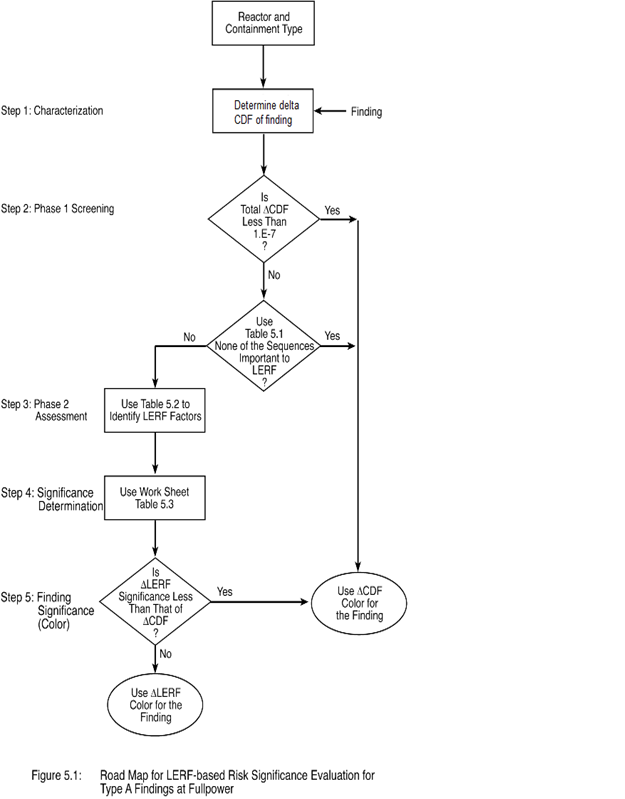 Figure 6.1  Road Map for LERF-based Risk Significance Evaluation for Type A Findings at PowerAccident categories that are screened out in Phase 1 include:LOOPs with successful emergency AC power operation (non-SBO events).LOOPs with failure of emergency AC power in which power is recovered prior to core damage.In general, sequences with late core damage (i.e., sequences that proceed to core damage due to loss of containment heat removal) will not contribute to LERF. Other sequences that are screened out are summarized below. When screening out these events for PWR’s use caution not to overlook High-Dry-Low sequences which could result in a C-SGTR that would be significant for LERF.BWRsATWS sequences are not important contributors to LERF for BWRs with Mark III containment.  Containment failure from ATWS sequences occurs due to gradual over-pressurization of containment prior to core damage.  However, these sequences leave the drywell and suppression pool intact, hence the releases are scrubbed and a large early release does not occur.PWRsATWS sequences are usually not significant contributors to LERF for PWRs. During a PWR ATWS, containment pressure increases slowly and is therefore a late failure mode.  The risk significance determined by the CDF based SDP for ATWS events in PWRs is sufficient. An exception to this would be an ATWS sequence coincident with a loss of feed that could lead to a C-SGTR.High and low pressure core damage sequences (in which the containment is not bypassed) are not significant contributors to LERF for PWRs with large dry and sub-atmospheric containments.  An important insight from the IPE program and other PRAs is that the conditional probability of early containment failure is less than 0.1 for core damage accident scenarios that leave the RCS at high pressure.  If the RCS is depressurized, the probability of early containment failure is less than 0.01.In PWRs with ice condenser containments, severe accident studies indicate that the most significant factor is the availability of hydrogen igniters and the ice condenser to mitigate severe accidents.  If the igniters are available (i.e., non-SBO accidents), the conditional early containment failure probability is less than 0.1 even during accidents that leave the RCS at high pressure. Step 2.1If the total ΔCDF (i.e., sum of all sequences) is <1E-7 per year, the LERF significance is Green and further LERF-related evaluation is not needed.  Otherwise, proceed to Step 2.2.Step 2.2Compare the attributes of all core damage sequences with a ΔCDF of ≥1E-8 per year with those in Table 6.1 to identify those sequences which have the potential to affect LERF.  Individual sequence results that are <1E-8 are not significant and are not evaluated further.  However, those LERF sequences that are ≥1E-8 (sequence result of 8 or less) are evaluated for the overall LERF contribution.  If none of the sequences impacts LERF, the risk significance obtained from the ΔCDF assessment is used for the significance of the finding and no further LERF-related evaluation is necessary.  If ΔCDF sequences are identified as having the potential to affect LERF, proceed to Step 3.Step 3 – Phase 2 AssessmentFor sequences needing Phase 2 analysis, risk significance determination is performed using the following two substeps:Step 3.1 – LERF Factor DeterminationIdentify the LERF factor associated with each of the sequences remaining after screening using Table 6.2.  Document these sequences and their associated LERF factors as discussed in the next substep.Step 3.2 – ∆LERF Significance EvaluationDocument details of LERF significance assessment using the LERF worksheet (Table 6.3).  List each sequence assessed in Phase 2 in column 1 together with its CDF score (in column 2).Document the sequence attributes that make it a potential LERF contributor (e.g. high RCS pressure, drywell floor status for BWRs, etc.) in column 3.Document the LERF factor (see Step 3.1) in column 4.Document the LERF score in column 5.  The LERF score is calculated by multiplying the ΔCDF score (column 2) by the LERF factor (column 4).  For example, if a sequence has a ΔCDF score of 7 (i.e., 1E-7) and the associated LERF factors is 0.4, the LERF score is 4×10-8.Step 4 – LERF SignificanceSum the scores for all of the LERF contributing sequences associated with the finding and enter the total ΔLERF score in the space below Column 5.  Use the numerical result to determine the ΔLERF significance (color), using Table 1.1.Step 5 – Finding SignificanceCompare the CDF significance (color) with that for the LERF significance for the same finding.  The higher (color) is the preliminary risk significance of the finding.  06.02	Approach for Assessing Type A Findings During ShutdownThis section provides a step-by-step process (shown in Figure 6.2) for assessing the risk significance with respect to LERF of Type A findings applicable to shutdown operation.STEP 1 – Finding CharacterizationStep 1.1Review the assessment performed using IMC 0609, Appendix G, to identify the sequences affected by the finding, and the POSs and time windows (TWs) applicable to the finding.Step 1.2Determine the status of containment when the finding occurred for each POS and TW:For PWRs and BWR Mark IIIs, the status of containment is either open or intact. For BWRs Mark I and IIs, the status of containment is either intact, de-inerted, or open.STEP 2 – Accident Sequence ScreeningStep 2.1For each shutdown core damage scenario identified in Step 1, determine if the following conditions were met:The finding occurred while the plant was in POS 1E or POS 2E.The finding occurred within the first eight days of the outage.Step 2.2If both conditions in Step 2.1 were met, go to Step 3.  Otherwise, the LERF significance is Green and further evaluation for LERF implications is not needed.STEP 3 – Phase 2 AssessmentFor sequences needing Phase 2 analysis, risk significance determination is performed using the following two substeps:Step 3.1Determine the LERF factor for each core damage scenario affected by the finding for the appropriate containment status using Table 6.4.Step 3.2Document details of LERF significance assessment for the finding being evaluated using the LERF worksheet (Table 6.3).  List each sequence assessed in Phase 2 in column 1 together with its CDF score (in column 2).  Since all core damage sequences are potential LERF contributors, column 3 may be left blank.  Document the LERF factor (see Step 3.1) in column 4.  Document the LERF score in column 5.  The LERF score is calculated by multiplying the ΔCDF score (column 2) by the LERF factor (column 4).  For example, if a sequence has a ΔCDF score of 7 and the associated LERF factor is 0.2, the LERF score is 2×10-8.STEP 4 – LERF SignificanceSum the scores for all of the LERF contributing sequences associated with the finding being evaluated and enter the total ΔLERF score in the space below column 5 of the completed Table 6.3.  Use the numerical result to determine the ΔLERF significance (color), using Table 1.1.STEP 5 – Finding Significance Compare the CDF significance (color) with that for the LERF significance for the same finding.  The higher (color) is the preliminary risk significance of the finding.Figure 6.2  Road Map for LERF-based Risk Significance Evaluation for Type A Findings at Shutdown0609H-07	PROCEDURE FOR TYPE B FINDINGSType B findings have no direct impact on the likelihood of core damage but have potentially important implications for containment integrity.  This section provides the procedure for evaluation of LERF significance of Type B findings.  Similar to the Type A findings approach, a step wise process (Figure 7.1) is used, which leads to a conservative estimate of LERF significance.  Section 07.01 presents the procedure for findings at full power, and Section 07.02 for findings at shutdown.07.01	Approach for Assessing Type B Findings at PowerSTEP 1 – Finding CharacterizationCharacterize the finding in terms of its relationship to the containment barrier function.  Collect information needed for significance determination: SSCs affected and the nature of the degradation; the duration (i.e., >30days, 30-3 days, and < 3 days) of the degraded condition; information such as the magnitude of the leakage or number and location of inoperable hydrogen igniters.  The type of information required can be inferred from Table 7. below.STEP 2 – Screening of FindingDetermine if the finding is associated with an SSC(s) important to LERF, using Table 7.1.  If the finding is screened out then no further assessment is needed and the finding is Green.  Otherwise, proceed to Step 3 below.  Note that a detailed description of finding to be assessed in Step 3 is included in Table 7.2.STEP 3 – Phase 2 AssessmentUse Table 7.2 to provide a significance assignment to a Type B finding.  For inspection findings involving leakage rates (e.g., MSIV leakage, containment leakage), if the as-found leakage rate is less than the values listed in Table 7.2, the finding is Green.Figure 7.1  Road Map for LERF-based Risk Significance for Evaluation Type B Findings at Power07.02	Approach for Assessing Type B Findings at ShutdownSTEP 1 – Finding Characterization Figure 7.2 shows the process flow for this approach. Characterize the finding in terms of its relationship to the containment barrier function.  Collect information needed for significance determination, specifically the SSCs affected and the nature of the degradation, the duration of the degraded condition if less than the complete outage and if the condition had existed before shutdown (during power operation), or could exist upon change of plant/containment status (e.g. return to power) and information such as the magnitude of the leakage or the number and location of the inoperable hydrogen igniters.  The type of information required can be inferred from Table 7.4 below.  In addition, identify each POS(s) and time windows with which the finding is associated.STEP 2 – Accident Sequence ScreeningSTEP 2.1 – Screen on the Basis of POS and Time WindowIf the finding occurs (1) in POS 1 or POS 2 AND (2) in TW-E, AND (3) within eight days of the start of the outage, THEN, go to Step 2.2.  Otherwise, screen the finding as Green.STEP 2.2 – Screen on the Basis of the Impact of the FindingDetermine if the finding is associated with an SSC(s) important to LERF using Table 7.3.  Consideration of items A through D (as applicable) facilitates the use of Table 7.3.A.	Did the finding involve the licensee failing to maintain the capability to close containment (maintain an intact containment) when the licensee planned to maintain an intact containment This question applies to PWR and BWR Mark III licensees only.  If yes, Go to Table 7.3, containment status is intact.  If no, continue with Step B.B.	Did the finding involve hydrogen igniters in a BWR Mark III or a PWR ice condenser containment and the licensee maintained an intact containment?If yes, Go to Table 7.3, containment status is intact.  If no, continue with Step C.C.	Did the finding occur when the containment was de-inerted for a Mark I or Mark II containment?If yes, go to Table 7.3, containment status is de-inerted.  If no, continue with Step D.D. Did the licensee intend to have an open containment without the capability to reclose containment?If yes, Go to Table 7.3, containment status is open.NOTE:  If a PWR licensee is not maintaining an intact containment during POS 1E and POS 2E, this may be a significant finding under the Maintenance Rule.  Check with an SRA for further guidance.If no, Screen out the finding.If the finding is screened out, it is assigned Green significance, and no further assessment is needed.  Otherwise, proceed to Step 3 below.STEP 3 – Phase 2 AssessmentDetermine if shutdown mitigation capability is minimal or in-depth or closely resembles an in-depth or minimal capability.  Use Tables 7.5 and 7.6 for BWRs, or Tables 7.7 and 7.8 for PWRs, to help make this determination.NOTE:  For PWRs, if mitigation capability does not match with the tables, choose between in-depth or minimal capability based on: (1) availability of SGs and (2) availability of ECCS pumps and charging pumpsUse Table 7.4 to determine color of finding.NOTE:  Should the duration of a Type B finding exist for less than eight hours, then the color finding is reduced by one order of magnitude.NOTE:  Findings that may have existed before shutdown (during power operation) or that could impact LERF upon change of plant/containment status (e.g. return to power) should be assessed.  In case the finding is judged to impact power operation, Section 07.01 guidance should be used in the assessment.Figure 7.2  Road Map for LERF-based Risk Significance Evaluation for Type B Findings at Shutdown0609H-08	REFERENCESRegulatory Guide 1.174, Revision 3 “An Approach for using Probabilistic Risk Assessment in Risk-informed Decisions on Plant-Specific Changes to the Licensing Basis.” January, 2018.PRAB–02-01 “Assessment of BWR Main Steam Line Release Consequences.” ML062920249. October 2002.NRC, Memo from Barret to Haag, SPSB significance Determination Process, December 7, 2001.NUREG-1765 “Basis Document for Large Early Release Frequency (LERF) Significance Determination Process (SDP)” Inspection Findings That May Affect LERF December, 2002.NUREG-1150 “Severe Accident Risks: an Assessment for Five U. S. Nuclear Power Plants” December, 1990.NUREG-1560 “Individual Plants Examination Program: Perspectives on Reactor Safety and Plant Performance” December, 1997.NUREG/CR-6595 “An Approach for Estimating the Frequencies of Various Containment Failure Modes and Bypass Events”.  January, 1999.NUREG/CR-5432 “The Probability of Liner Failure in Mark-I Containment” August, 1991.NUREG/CR-6427 “Assessment of the DCH Issue for Plants with Ice Condenser” April, 2000.NUREG/CR-4330 “Review of Light Water Reactor Regulatory Requirements” June, 1986.NUREG/CR-1493 “Performance- Based Containment Leak-Test Program” September, 1995.51 FR 28044 “Safety Goals for the Operations of Nuclear Power Plants; Policy Statement; Republication” August 1986.NUREG-2195 “Consequential SGTR Analysis for Westinghouse and Combustion Engineering Plants with Thermally Treated Alloy 600 and 690 Steam Generator Tubes, Final Report” May 2018.Westinghouse AP1000 Design Control Document Rev. 19 – Tier 2 Chapter 19 – Probabilistic Risk Assessment – Sections 19.59 PRA Results and Insights. ML11171A411. June 2011.Vogtle, Units 3 and 4, Updated Final Safety Analysis Report, Revision 2, Chapter 19, Probabilistic Risk Assesment. ML13206A152. June 2013.Attachment 1 Guidance for Assessing the Timing of Protective Actions in Detailed Risk EvaluationsSDP LERF treatment typically relies on a general, functional definition of LERF, rather than a more detailed accounting of accident progressing timing against protective action timing. While this more general treatment is usually sufficient for an SDP, experience has shown that it is infrequently necessary to evaluate the timing of protective actions relative to radiological release on an accident sequence basis as part of a detailed risk evaluation. In these situations, the guidance below may be helpful, and should be considered in tandem with other considerations specific to the SDP in question. This level of detail may not be warranted, particularly if the available information on core damage and containment failure timings is not well-characterized. Early declaration, when warranted, may be credited on a probability basis. Example: EALs provide for SRO judgement in some circumstances. 50% probability that SRO declares event early given the plant damage state.It should be assumed that emergency action level monitoring and protective action recommendations are made in a timely manner (e.g. declaration made within 15 minutes of relevant plant conditions and protective action recommendations made 15 minutes thereafter).For external hazards well beyond the design basis (e.g. seismic bins in the upper end of the seismic hazard), some impact on response capabilities is possible but also beyond the state-of-the-practice to model. If these types of events are particularly important to a particular risk evaluation, a sensitivity study could be used to address this aspect.Evacuation time estimate (ETE) studies have been performed, and are periodically updated for all sites. These studies are appropriate sources of information for use in SDP assessments. It is understood that these studies are developed for other purposes, but they often represent the “best available information” with respect to evacuation timing, which meets the intent of SDP. They typically provide estimates of the time between the start of evacuation to the time the last of the individuals have cleared the 10-mile boundary for a range of conditions and assumptions.In using ETE studies as part of the best available information for LERF determination in a detailed risk evaluation:ETE studies typically present timing for evacuations of emergency response planning areas (ERPAs). ERPAs are typically defined by compass sectors and distances of 2, 5, and 10 miles. For LERF, it is the 2 mile population that is most relevant.ETE studies typically present timings for the time to evacuate 90% and 100% of the population in particular ERPAs and combinations of ERPAs. The analyst should use the time estimates associated with evacuating 90% of the population, as this represents a reasonable tradeoff between the inclusiveness of the 100% value, versus the fact that the timings represent the time to reach the 10 mile boundary (whereas dose levels will likely drop below those of concern for LERF prior to that distance). ETE studies present times for different scenarios (e.g., day time, night time, winter storms, and roadway impacts). When considering the spectrum of applicable scenarios If the LERF determination is not sensitive to the range of time estimates of relevance, use the most inclusive time.ETE studies also present timings for different evacuation assumptions (i.e., keyhole evacuation, 5-mile 360 degree evacuations, and 10-mile 360 degree evacuations). A judgement should be made as to which of these is most applicable.6.	There are a number of aspects of the above assumptions that are uncertain, and there are aspects of the protective action implementation that are outside of the licensee’s control. For this reason, it is appropriate to perform a sensitivity study that shows how ∆LERF would differ if a more optimistic or pessimistic set of assumptions are employed.Attachment 2: Revision History for IMC 0609, Appendix HTable 1.1  Risk Significance Based on ΔLERF vs ΔCDFTable 1.1  Risk Significance Based on ΔLERF vs ΔCDFTable 1.1  Risk Significance Based on ΔLERF vs ΔCDFFrequency Range/rySDP Based on ΔCDFSDP Based on ΔLERF≥ 10-4RedRed< 10-4–10-5YellowRed< 10-5–10-6WhiteYellow< 10-6–10-7GreenWhite<10-7GreenGreenTable 4.1  Containment-Related SSCs Considered for LERF ImplicationsTable 4.1  Containment-Related SSCs Considered for LERF ImplicationsSSCLERF SignificanceContainment penetration seals:BWR Mark I and II drywell or PWR containmentBWR Mark III wetwellFailure of penetration seals that form a barrier between the containment and the environment can be important to LERFContainment isolation valves in lines:connecting BWR drywell or PWR containment airspace to environmentLarge lines connecting containment airspace to environment (e.g., vent/purge) can contribute to LERFconnecting RCS to environment or open systems outside containmentSmall lines (< 1–2 inch diameter) and lines connecting to closed systems would not generally contribute to LERFconnected to closed systems inside/outside containmentIsolation valves connecting to RCS can contribute to ISLOCAMain steam isolation valvesExcessive MSIV leakage can contribute to LERF in high pressure accident sequences in BWR Mark I and II plantsBWR drywell/containment spraysMark I and II drywell sprays and Mark III containment sprays are important to preventing liner melt-through and mitigating suppression pool bypassContainment flooding system(s)Important to preventing liner melt-through in Mark I’sPWR containment sprays and fan coolersImpact late containment failure and source terms, but not LERFHydrogen control systemignitersImportant to LERF in Mark III and ice condenser plantsair return fans and hydrogen mixing systemsNot essential to hydrogen control if igniters are availableSuppression pool (SP) systemscomponents important to SP integrity/scrubbing (e.g., vacuum breakers)Important to LERF in all BWR plantssuppression pool coolingImpacts late containment failure but not LERFIce condenser systemice condenser doors and ice bedSignificant flow blockage can be important to LERFair return fansNot important to LERF (similar to containment sprays)ice mass air return fansDeviations in weight of ice not important to LERFforeign objects in ice compartmentNot important to LERF (unless CDF is affected)Filtration systemsStandby Gas Treatment Systemcontrol room ventilationNot important to LERF due to unavailability in dominant sequences (e.g., SBO), plugging from high aerosol loadings in severe accident, and other considerationsSpent fuel assemblies (individual)fuel handling accidents within poolfuel handling accidents outside pool Not important to LERF due to small fission product inventory contained in single fuel bundle.  Scrubbing by water in the spent fuel pool further reduces releases.Table 6.1  Phase 1 Screening-Type A Findings at Full PowerTable 6.1  Phase 1 Screening-Type A Findings at Full PowerTable 6.1  Phase 1 Screening-Type A Findings at Full PowerTable 6.1  Phase 1 Screening-Type A Findings at Full PowerTable 6.1  Phase 1 Screening-Type A Findings at Full PowerTable 6.1  Phase 1 Screening-Type A Findings at Full PowerTable 6.1  Phase 1 Screening-Type A Findings at Full PowerTable 6.1  Phase 1 Screening-Type A Findings at Full PowerReactor TypeContainment TypeAttributes of Accident Sequence Related to FindingAttributes of Accident Sequence Related to FindingAttributes of Accident Sequence Related to FindingAttributes of Accident Sequence Related to FindingAttributes of Accident Sequence Related to FindingAttributes of Accident Sequence Related to FindingReactor TypeContainment TypeISLOCASGTRATWSSBO(Note 1)High RCS Pressure(Note 2)All OthersBWRMark IPerform Phase 2Not ApplicablePerform Phase 2Perform Phase 2Perform Phase 2Note 3BWRMark IIPerform Phase 2Not ApplicablePerform Phase 2Perform Phase 2Perform Phase 2Screen Out(Note 4)BWRMark IIIPerform Phase 2Not ApplicableScreen Out(Note 4)Perform Phase 2Perform Phase 2creen Out(Note 4)PWRLarge Dry and Sub-AtmosphericPerform Phase 2Perform Phase 2Screen Out(Note 4)Screen Out(Note 4)Screen Out(Note 4)Screen Out(Note 4)PWRCombustion Engineering PlantsPerform Phase 2Perform Phase 2(Note 5)(Note 5)(Note 5)(Note 5)PWRIce CondenserPerform Phase 2Perform Phase 2Screen Out(Note 4)Perform Phase 2Screen Out(Note 4)Screen Out(Note 4)Note 1:	SBO is defined as a LOOP sequence with loss of emergency AC and failure to recover AC power.Note 2:	High pressure is defined as greater than 250psi at the time of reactor vessel breach.  Transients and small break LOCAs (smaller than about 2-inch equivalent break size in BWRs and 0.75 - 1 inch in PWRs) will usually result in pressures in the RCS greater than 250psi at the time of reactor vessel melt-through in the absence of manual depressurization.Consider a Sequence to be low pressure in case of:Large or intermediate LOCASequences that include successful depressurization (DEP)Availability of low pressure injection (LPI) is questioned on sequence branch Consider a sequence to be high pressure in case of:The sequence includes failure of depressurization (DEP)None of the low pressure considerations identified above applyNote 3:	A phase 2 assessment should be performed for any sequences that are expected to proceed to reactor vessel breach into a dry reactor cavity.  Therefore, all other transients with successful RCS depressurization should be assessed.  Sequences involving LOCAs in the drywell or drywell spray operation are excluded because they result in a flooded drywell floor. LOCAs involving stuck open relief valve sequences do not result in flooded drywell.Note 4:	Screen out means that the accident sequence related to the finding is not significant to LERF and is Green.Note 5:	CE plants should be screened for C-SGTR. Refer to the RASP Manual Volume 5 for more information. .Note 1:	SBO is defined as a LOOP sequence with loss of emergency AC and failure to recover AC power.Note 2:	High pressure is defined as greater than 250psi at the time of reactor vessel breach.  Transients and small break LOCAs (smaller than about 2-inch equivalent break size in BWRs and 0.75 - 1 inch in PWRs) will usually result in pressures in the RCS greater than 250psi at the time of reactor vessel melt-through in the absence of manual depressurization.Consider a Sequence to be low pressure in case of:Large or intermediate LOCASequences that include successful depressurization (DEP)Availability of low pressure injection (LPI) is questioned on sequence branch Consider a sequence to be high pressure in case of:The sequence includes failure of depressurization (DEP)None of the low pressure considerations identified above applyNote 3:	A phase 2 assessment should be performed for any sequences that are expected to proceed to reactor vessel breach into a dry reactor cavity.  Therefore, all other transients with successful RCS depressurization should be assessed.  Sequences involving LOCAs in the drywell or drywell spray operation are excluded because they result in a flooded drywell floor. LOCAs involving stuck open relief valve sequences do not result in flooded drywell.Note 4:	Screen out means that the accident sequence related to the finding is not significant to LERF and is Green.Note 5:	CE plants should be screened for C-SGTR. Refer to the RASP Manual Volume 5 for more information. .Note 1:	SBO is defined as a LOOP sequence with loss of emergency AC and failure to recover AC power.Note 2:	High pressure is defined as greater than 250psi at the time of reactor vessel breach.  Transients and small break LOCAs (smaller than about 2-inch equivalent break size in BWRs and 0.75 - 1 inch in PWRs) will usually result in pressures in the RCS greater than 250psi at the time of reactor vessel melt-through in the absence of manual depressurization.Consider a Sequence to be low pressure in case of:Large or intermediate LOCASequences that include successful depressurization (DEP)Availability of low pressure injection (LPI) is questioned on sequence branch Consider a sequence to be high pressure in case of:The sequence includes failure of depressurization (DEP)None of the low pressure considerations identified above applyNote 3:	A phase 2 assessment should be performed for any sequences that are expected to proceed to reactor vessel breach into a dry reactor cavity.  Therefore, all other transients with successful RCS depressurization should be assessed.  Sequences involving LOCAs in the drywell or drywell spray operation are excluded because they result in a flooded drywell floor. LOCAs involving stuck open relief valve sequences do not result in flooded drywell.Note 4:	Screen out means that the accident sequence related to the finding is not significant to LERF and is Green.Note 5:	CE plants should be screened for C-SGTR. Refer to the RASP Manual Volume 5 for more information. .Note 1:	SBO is defined as a LOOP sequence with loss of emergency AC and failure to recover AC power.Note 2:	High pressure is defined as greater than 250psi at the time of reactor vessel breach.  Transients and small break LOCAs (smaller than about 2-inch equivalent break size in BWRs and 0.75 - 1 inch in PWRs) will usually result in pressures in the RCS greater than 250psi at the time of reactor vessel melt-through in the absence of manual depressurization.Consider a Sequence to be low pressure in case of:Large or intermediate LOCASequences that include successful depressurization (DEP)Availability of low pressure injection (LPI) is questioned on sequence branch Consider a sequence to be high pressure in case of:The sequence includes failure of depressurization (DEP)None of the low pressure considerations identified above applyNote 3:	A phase 2 assessment should be performed for any sequences that are expected to proceed to reactor vessel breach into a dry reactor cavity.  Therefore, all other transients with successful RCS depressurization should be assessed.  Sequences involving LOCAs in the drywell or drywell spray operation are excluded because they result in a flooded drywell floor. LOCAs involving stuck open relief valve sequences do not result in flooded drywell.Note 4:	Screen out means that the accident sequence related to the finding is not significant to LERF and is Green.Note 5:	CE plants should be screened for C-SGTR. Refer to the RASP Manual Volume 5 for more information. .Note 1:	SBO is defined as a LOOP sequence with loss of emergency AC and failure to recover AC power.Note 2:	High pressure is defined as greater than 250psi at the time of reactor vessel breach.  Transients and small break LOCAs (smaller than about 2-inch equivalent break size in BWRs and 0.75 - 1 inch in PWRs) will usually result in pressures in the RCS greater than 250psi at the time of reactor vessel melt-through in the absence of manual depressurization.Consider a Sequence to be low pressure in case of:Large or intermediate LOCASequences that include successful depressurization (DEP)Availability of low pressure injection (LPI) is questioned on sequence branch Consider a sequence to be high pressure in case of:The sequence includes failure of depressurization (DEP)None of the low pressure considerations identified above applyNote 3:	A phase 2 assessment should be performed for any sequences that are expected to proceed to reactor vessel breach into a dry reactor cavity.  Therefore, all other transients with successful RCS depressurization should be assessed.  Sequences involving LOCAs in the drywell or drywell spray operation are excluded because they result in a flooded drywell floor. LOCAs involving stuck open relief valve sequences do not result in flooded drywell.Note 4:	Screen out means that the accident sequence related to the finding is not significant to LERF and is Green.Note 5:	CE plants should be screened for C-SGTR. Refer to the RASP Manual Volume 5 for more information. .Note 1:	SBO is defined as a LOOP sequence with loss of emergency AC and failure to recover AC power.Note 2:	High pressure is defined as greater than 250psi at the time of reactor vessel breach.  Transients and small break LOCAs (smaller than about 2-inch equivalent break size in BWRs and 0.75 - 1 inch in PWRs) will usually result in pressures in the RCS greater than 250psi at the time of reactor vessel melt-through in the absence of manual depressurization.Consider a Sequence to be low pressure in case of:Large or intermediate LOCASequences that include successful depressurization (DEP)Availability of low pressure injection (LPI) is questioned on sequence branch Consider a sequence to be high pressure in case of:The sequence includes failure of depressurization (DEP)None of the low pressure considerations identified above applyNote 3:	A phase 2 assessment should be performed for any sequences that are expected to proceed to reactor vessel breach into a dry reactor cavity.  Therefore, all other transients with successful RCS depressurization should be assessed.  Sequences involving LOCAs in the drywell or drywell spray operation are excluded because they result in a flooded drywell floor. LOCAs involving stuck open relief valve sequences do not result in flooded drywell.Note 4:	Screen out means that the accident sequence related to the finding is not significant to LERF and is Green.Note 5:	CE plants should be screened for C-SGTR. Refer to the RASP Manual Volume 5 for more information. .Note 1:	SBO is defined as a LOOP sequence with loss of emergency AC and failure to recover AC power.Note 2:	High pressure is defined as greater than 250psi at the time of reactor vessel breach.  Transients and small break LOCAs (smaller than about 2-inch equivalent break size in BWRs and 0.75 - 1 inch in PWRs) will usually result in pressures in the RCS greater than 250psi at the time of reactor vessel melt-through in the absence of manual depressurization.Consider a Sequence to be low pressure in case of:Large or intermediate LOCASequences that include successful depressurization (DEP)Availability of low pressure injection (LPI) is questioned on sequence branch Consider a sequence to be high pressure in case of:The sequence includes failure of depressurization (DEP)None of the low pressure considerations identified above applyNote 3:	A phase 2 assessment should be performed for any sequences that are expected to proceed to reactor vessel breach into a dry reactor cavity.  Therefore, all other transients with successful RCS depressurization should be assessed.  Sequences involving LOCAs in the drywell or drywell spray operation are excluded because they result in a flooded drywell floor. LOCAs involving stuck open relief valve sequences do not result in flooded drywell.Note 4:	Screen out means that the accident sequence related to the finding is not significant to LERF and is Green.Note 5:	CE plants should be screened for C-SGTR. Refer to the RASP Manual Volume 5 for more information. .Note 1:	SBO is defined as a LOOP sequence with loss of emergency AC and failure to recover AC power.Note 2:	High pressure is defined as greater than 250psi at the time of reactor vessel breach.  Transients and small break LOCAs (smaller than about 2-inch equivalent break size in BWRs and 0.75 - 1 inch in PWRs) will usually result in pressures in the RCS greater than 250psi at the time of reactor vessel melt-through in the absence of manual depressurization.Consider a Sequence to be low pressure in case of:Large or intermediate LOCASequences that include successful depressurization (DEP)Availability of low pressure injection (LPI) is questioned on sequence branch Consider a sequence to be high pressure in case of:The sequence includes failure of depressurization (DEP)None of the low pressure considerations identified above applyNote 3:	A phase 2 assessment should be performed for any sequences that are expected to proceed to reactor vessel breach into a dry reactor cavity.  Therefore, all other transients with successful RCS depressurization should be assessed.  Sequences involving LOCAs in the drywell or drywell spray operation are excluded because they result in a flooded drywell floor. LOCAs involving stuck open relief valve sequences do not result in flooded drywell.Note 4:	Screen out means that the accident sequence related to the finding is not significant to LERF and is Green.Note 5:	CE plants should be screened for C-SGTR. Refer to the RASP Manual Volume 5 for more information. .Table 6.2  Phase 2 Assessment Factors -Type A Findings at PowerTable 6.2  Phase 2 Assessment Factors -Type A Findings at PowerTable 6.2  Phase 2 Assessment Factors -Type A Findings at PowerTable 6.2  Phase 2 Assessment Factors -Type A Findings at PowerTable 6.2  Phase 2 Assessment Factors -Type A Findings at PowerTable 6.2  Phase 2 Assessment Factors -Type A Findings at PowerTable 6.2  Phase 2 Assessment Factors -Type A Findings at PowerTable 6.2  Phase 2 Assessment Factors -Type A Findings at PowerReactorTypeContainmentTypeAttributes of Accident Sequence Related to FindingAttributes of Accident Sequence Related to FindingAttributes of Accident Sequence Related to FindingAttributes of Accident Sequence Related to FindingAttributes of Accident Sequence Related to FindingAttributes of Accident Sequence Related to FindingReactorTypeContainmentTypeISLOCASGTRATWSSBO(Note 1)High RCS Pressure(Note 2)Low RCS Pressure(Note 2)BWRMark I1.0NotApplicable0.3(Note 3)0.6If drywell is Flooded<0.1If drywell is FloodedBWRMark I1.0NotApplicable0.3(Note 3)1.0If drywell is Dry1.0If drywell is DryBWRMark II1.0NotApplicable0.4(Note 4)0.3Screen Out in Phase 1BWRMark III1.0NotApplicableScreen Out in Phase 10.20.2Screen Out in Phase 1PWRLarge Dry and Sub-Atmospheric1.01.0Screen Out in Phase 1Screen Out in Phase 1Screen Out in Phase 1Screen Out in Phase 1PWRIce Condenser1.01.0Screen Out in Phase 11.0Screen Out in Phase 1Screen Out in Phase 1Note 1:	SBO is defined as a LOOP sequence with loss of emergency AC and failure to recover AC power.Note 2:	High pressure is defined as greater than 250psi at the time of reactor vessel breach.  Transients and small break LOCAs (smaller than about 2-inch equivalent break size in BWRs and 0.75–1 inch in PWRs) will usually result in pressures in the RCS greater than 250psi at the time of reactor vessel melt-  through in the absence of manual depressurization.Note 3:	If the RCS is at high pressure during the SBO then the Factors for the high pressure column apply.  If the RCS is at low pressure during the SBO, the factors for the low pressure column apply.Note 4: 	If the RCS is at high pressure during the SBO then the Factor is 0.3.  If the RCS is at low pressure during the SBO, the finding can be screened out.Note 1:	SBO is defined as a LOOP sequence with loss of emergency AC and failure to recover AC power.Note 2:	High pressure is defined as greater than 250psi at the time of reactor vessel breach.  Transients and small break LOCAs (smaller than about 2-inch equivalent break size in BWRs and 0.75–1 inch in PWRs) will usually result in pressures in the RCS greater than 250psi at the time of reactor vessel melt-  through in the absence of manual depressurization.Note 3:	If the RCS is at high pressure during the SBO then the Factors for the high pressure column apply.  If the RCS is at low pressure during the SBO, the factors for the low pressure column apply.Note 4: 	If the RCS is at high pressure during the SBO then the Factor is 0.3.  If the RCS is at low pressure during the SBO, the finding can be screened out.Note 1:	SBO is defined as a LOOP sequence with loss of emergency AC and failure to recover AC power.Note 2:	High pressure is defined as greater than 250psi at the time of reactor vessel breach.  Transients and small break LOCAs (smaller than about 2-inch equivalent break size in BWRs and 0.75–1 inch in PWRs) will usually result in pressures in the RCS greater than 250psi at the time of reactor vessel melt-  through in the absence of manual depressurization.Note 3:	If the RCS is at high pressure during the SBO then the Factors for the high pressure column apply.  If the RCS is at low pressure during the SBO, the factors for the low pressure column apply.Note 4: 	If the RCS is at high pressure during the SBO then the Factor is 0.3.  If the RCS is at low pressure during the SBO, the finding can be screened out.Note 1:	SBO is defined as a LOOP sequence with loss of emergency AC and failure to recover AC power.Note 2:	High pressure is defined as greater than 250psi at the time of reactor vessel breach.  Transients and small break LOCAs (smaller than about 2-inch equivalent break size in BWRs and 0.75–1 inch in PWRs) will usually result in pressures in the RCS greater than 250psi at the time of reactor vessel melt-  through in the absence of manual depressurization.Note 3:	If the RCS is at high pressure during the SBO then the Factors for the high pressure column apply.  If the RCS is at low pressure during the SBO, the factors for the low pressure column apply.Note 4: 	If the RCS is at high pressure during the SBO then the Factor is 0.3.  If the RCS is at low pressure during the SBO, the finding can be screened out.Note 1:	SBO is defined as a LOOP sequence with loss of emergency AC and failure to recover AC power.Note 2:	High pressure is defined as greater than 250psi at the time of reactor vessel breach.  Transients and small break LOCAs (smaller than about 2-inch equivalent break size in BWRs and 0.75–1 inch in PWRs) will usually result in pressures in the RCS greater than 250psi at the time of reactor vessel melt-  through in the absence of manual depressurization.Note 3:	If the RCS is at high pressure during the SBO then the Factors for the high pressure column apply.  If the RCS is at low pressure during the SBO, the factors for the low pressure column apply.Note 4: 	If the RCS is at high pressure during the SBO then the Factor is 0.3.  If the RCS is at low pressure during the SBO, the finding can be screened out.Note 1:	SBO is defined as a LOOP sequence with loss of emergency AC and failure to recover AC power.Note 2:	High pressure is defined as greater than 250psi at the time of reactor vessel breach.  Transients and small break LOCAs (smaller than about 2-inch equivalent break size in BWRs and 0.75–1 inch in PWRs) will usually result in pressures in the RCS greater than 250psi at the time of reactor vessel melt-  through in the absence of manual depressurization.Note 3:	If the RCS is at high pressure during the SBO then the Factors for the high pressure column apply.  If the RCS is at low pressure during the SBO, the factors for the low pressure column apply.Note 4: 	If the RCS is at high pressure during the SBO then the Factor is 0.3.  If the RCS is at low pressure during the SBO, the finding can be screened out.Note 1:	SBO is defined as a LOOP sequence with loss of emergency AC and failure to recover AC power.Note 2:	High pressure is defined as greater than 250psi at the time of reactor vessel breach.  Transients and small break LOCAs (smaller than about 2-inch equivalent break size in BWRs and 0.75–1 inch in PWRs) will usually result in pressures in the RCS greater than 250psi at the time of reactor vessel melt-  through in the absence of manual depressurization.Note 3:	If the RCS is at high pressure during the SBO then the Factors for the high pressure column apply.  If the RCS is at low pressure during the SBO, the factors for the low pressure column apply.Note 4: 	If the RCS is at high pressure during the SBO then the Factor is 0.3.  If the RCS is at low pressure during the SBO, the finding can be screened out.Note 1:	SBO is defined as a LOOP sequence with loss of emergency AC and failure to recover AC power.Note 2:	High pressure is defined as greater than 250psi at the time of reactor vessel breach.  Transients and small break LOCAs (smaller than about 2-inch equivalent break size in BWRs and 0.75–1 inch in PWRs) will usually result in pressures in the RCS greater than 250psi at the time of reactor vessel melt-  through in the absence of manual depressurization.Note 3:	If the RCS is at high pressure during the SBO then the Factors for the high pressure column apply.  If the RCS is at low pressure during the SBO, the factors for the low pressure column apply.Note 4: 	If the RCS is at high pressure during the SBO then the Factor is 0.3.  If the RCS is at low pressure during the SBO, the finding can be screened out.Table 6.3  Manual Worksheet for ΔLERFTable 6.3  Manual Worksheet for ΔLERFTable 6.3  Manual Worksheet for ΔLERFTable 6.3  Manual Worksheet for ΔLERFTable 6.3  Manual Worksheet for ΔLERF(1)Sequences(2)ΔCDF Score(X)(3)SequenceAttributes(4)LERF Factor (Table 6.2 for  power, Table 6.4 for shutdown)(F)(5)ΔLERFScoreF * (1x10-X)Total ΔLERF ScoreTotal ΔLERF ScoreTotal ΔLERF ScoreTotal ΔLERF ScoreTable 6.4  Phase 2 Assessment Factors -Type A Findings at ShutdownTable 6.4  Phase 2 Assessment Factors -Type A Findings at ShutdownTable 6.4  Phase 2 Assessment Factors -Type A Findings at ShutdownTable 6.4  Phase 2 Assessment Factors -Type A Findings at ShutdownReactor/Containment TypeContainmentStatus(Note 1)Accident Sequence Related to FindingAccident Sequence Related to FindingReactor/Containment TypeContainmentStatus(Note 1)Finding occurs: (1) in POS 1Eor POS 2E within first 8 daysof outage.All OthersBWR Mark I and IIDe-inerted1.0Screened OutBWR Mark IIIIntact0.2 – if igniters are not available(Note 2)Screened OutBWR Mark IIIIntactScreen Out – if igniters are available(Note 3)Screened OutPWR Large Dry and Sub-AtmosphericIntactScreen Out (Note 3)Screened OutIce CondenserIntact1.0 – if igniters are not available(Note 2)Screened OutIce CondenserIntactScreen Out – if igniters are available(Note 2 and Note 3)Screened OutAllOpen1.0Screened OutNote 1:	An intact containment is one in which, the licensee intends to: (1) close all containment penetrations with a single barrier or can be closed in time to control the release of radioactive material, and (2) maintain the containment differential pressure capability necessary to stay intact following a severe accident at shutdown. When the RCS is open, an intact containment means that containment can be re-closed prior to boiling the RCS inventory.  If the licensee does not intend to maintain an intact containment, then containment is open.  A de-inerted containment is one in which limits on the primary containment oxygen concentration as defined in TS are no longer met. Note 2:	There are no TS for igniters to be operable during shutdown.  However, it is possible that igniters could be recovered by operator action, in which case the finding could be screened out (i.e. not significant to LERF) Note 3:	To screen out the finding, the analyst must verify that the licensee’s plans for containment closure consider:  1) time to boiling given a loss of RCS inventory which shortens time to boiling compared to a loss of the operating train of RHR.  (NOTE: selecting time to boiling based on RCS level at the bottom of the hot leg should always meet the recommendation) and (2) a potential loss of offsite power and a loss of all vital AC power.Note 1:	An intact containment is one in which, the licensee intends to: (1) close all containment penetrations with a single barrier or can be closed in time to control the release of radioactive material, and (2) maintain the containment differential pressure capability necessary to stay intact following a severe accident at shutdown. When the RCS is open, an intact containment means that containment can be re-closed prior to boiling the RCS inventory.  If the licensee does not intend to maintain an intact containment, then containment is open.  A de-inerted containment is one in which limits on the primary containment oxygen concentration as defined in TS are no longer met. Note 2:	There are no TS for igniters to be operable during shutdown.  However, it is possible that igniters could be recovered by operator action, in which case the finding could be screened out (i.e. not significant to LERF) Note 3:	To screen out the finding, the analyst must verify that the licensee’s plans for containment closure consider:  1) time to boiling given a loss of RCS inventory which shortens time to boiling compared to a loss of the operating train of RHR.  (NOTE: selecting time to boiling based on RCS level at the bottom of the hot leg should always meet the recommendation) and (2) a potential loss of offsite power and a loss of all vital AC power.Note 1:	An intact containment is one in which, the licensee intends to: (1) close all containment penetrations with a single barrier or can be closed in time to control the release of radioactive material, and (2) maintain the containment differential pressure capability necessary to stay intact following a severe accident at shutdown. When the RCS is open, an intact containment means that containment can be re-closed prior to boiling the RCS inventory.  If the licensee does not intend to maintain an intact containment, then containment is open.  A de-inerted containment is one in which limits on the primary containment oxygen concentration as defined in TS are no longer met. Note 2:	There are no TS for igniters to be operable during shutdown.  However, it is possible that igniters could be recovered by operator action, in which case the finding could be screened out (i.e. not significant to LERF) Note 3:	To screen out the finding, the analyst must verify that the licensee’s plans for containment closure consider:  1) time to boiling given a loss of RCS inventory which shortens time to boiling compared to a loss of the operating train of RHR.  (NOTE: selecting time to boiling based on RCS level at the bottom of the hot leg should always meet the recommendation) and (2) a potential loss of offsite power and a loss of all vital AC power.Note 1:	An intact containment is one in which, the licensee intends to: (1) close all containment penetrations with a single barrier or can be closed in time to control the release of radioactive material, and (2) maintain the containment differential pressure capability necessary to stay intact following a severe accident at shutdown. When the RCS is open, an intact containment means that containment can be re-closed prior to boiling the RCS inventory.  If the licensee does not intend to maintain an intact containment, then containment is open.  A de-inerted containment is one in which limits on the primary containment oxygen concentration as defined in TS are no longer met. Note 2:	There are no TS for igniters to be operable during shutdown.  However, it is possible that igniters could be recovered by operator action, in which case the finding could be screened out (i.e. not significant to LERF) Note 3:	To screen out the finding, the analyst must verify that the licensee’s plans for containment closure consider:  1) time to boiling given a loss of RCS inventory which shortens time to boiling compared to a loss of the operating train of RHR.  (NOTE: selecting time to boiling based on RCS level at the bottom of the hot leg should always meet the recommendation) and (2) a potential loss of offsite power and a loss of all vital AC power.Table 7.1  Phase 1 Screening-Type B Findings at PowerTable 7.1  Phase 1 Screening-Type B Findings at PowerTable 7.1  Phase 1 Screening-Type B Findings at PowerTable 7.1  Phase 1 Screening-Type B Findings at PowerTable 7.1  Phase 1 Screening-Type B Findings at PowerTable 7.1  Phase 1 Screening-Type B Findings at PowerTable 7.1  Phase 1 Screening-Type B Findings at PowerTable 7.1  Phase 1 Screening-Type B Findings at PowerReactorTypeContainmentTypeSSC Affected by FindingSSC Affected by FindingSSC Affected by FindingSSC Affected by FindingSSC Affected by FindingSSC Affected by FindingReactorTypeContainmentTypeContainmentPenetrationSeals,IsolationValves, Ventand PurgeSystemsIceCondenserFlowBlockageSuppressionPoolIntegrityMSIVLeakageDrywell /ContainmentSpraysIgnitersBWRMark IPerformPhase 2NotApplicablePerformPhase 2PerformPhase 2PerformPhase 2NotApplicableBWRMark IIPerformPhase 2NotApplicablePerformPhase 2PerformPhase 2PerformPhase 2NotApplicableBWRMark IIIPerformPhase 2NotApplicablePerformPhase 2NotApplicable1PerformPhase 2PerformPhase 2PWRLarge Dry andSub-AtmosphericPerformPhase 2NotApplicableNotApplicableNoApplicableNotApplicableNotApplicablePWRIce CondenserPerformPhase 2PerformPhase 2NotApplicableNotApplicablePerformPhase 2PerformPhase 2Note 1:	 Some BWR Mark lll containments may have a safety-grade low-leakage Main Steam Shutoff Valve (MSSV) outside of the out- board MSIV. (This may have been abandoned in some plants)  Reference (2)	.Note 1:	 Some BWR Mark lll containments may have a safety-grade low-leakage Main Steam Shutoff Valve (MSSV) outside of the out- board MSIV. (This may have been abandoned in some plants)  Reference (2)	.Note 1:	 Some BWR Mark lll containments may have a safety-grade low-leakage Main Steam Shutoff Valve (MSSV) outside of the out- board MSIV. (This may have been abandoned in some plants)  Reference (2)	.Note 1:	 Some BWR Mark lll containments may have a safety-grade low-leakage Main Steam Shutoff Valve (MSSV) outside of the out- board MSIV. (This may have been abandoned in some plants)  Reference (2)	.Note 1:	 Some BWR Mark lll containments may have a safety-grade low-leakage Main Steam Shutoff Valve (MSSV) outside of the out- board MSIV. (This may have been abandoned in some plants)  Reference (2)	.Note 1:	 Some BWR Mark lll containments may have a safety-grade low-leakage Main Steam Shutoff Valve (MSSV) outside of the out- board MSIV. (This may have been abandoned in some plants)  Reference (2)	.Note 1:	 Some BWR Mark lll containments may have a safety-grade low-leakage Main Steam Shutoff Valve (MSSV) outside of the out- board MSIV. (This may have been abandoned in some plants)  Reference (2)	.Note 1:	 Some BWR Mark lll containments may have a safety-grade low-leakage Main Steam Shutoff Valve (MSSV) outside of the out- board MSIV. (This may have been abandoned in some plants)  Reference (2)	.Table 7.2  Phase 2 Risk Significance -Type B Findings at PowerTable 7.2  Phase 2 Risk Significance -Type B Findings at PowerTable 7.2  Phase 2 Risk Significance -Type B Findings at PowerTable 7.2  Phase 2 Risk Significance -Type B Findings at PowerTable 7.2  Phase 2 Risk Significance -Type B Findings at PowerTable 7.2  Phase 2 Risk Significance -Type B Findings at PowerTable 7.2  Phase 2 Risk Significance -Type B Findings at PowerReactorTypeContainmentTypeFindingRisk SignificanceRisk SignificanceRisk SignificanceReactorTypeContainmentTypeFinding>30 days30–3 days<3 daysBWRMark I andMark IILeakage from drywell to environment >100 % containment volume/day  through containment penetration seals, isolation valves or vent and purge systemsYellowWhite GreenBWRMark I andMark IIFailure of systems/components critical to suppression pool integrity/scrubbing  (vacuum breakers or other bypass mechanisms)YellowWhiteGreenBWRMark I andMark IIMain steam isolation valve leakage >10,000 scfh through the best-sealing valve in any steam line (see Reference 2) YellowWhiteGreenBWRMark IDrywell sprays unavailableYellowWhite GreenBWRMark IIDrywell sprays unavailableWhiteGreenGreenBWRMark III(NOTE 1)Leakage from wetwell to environment >1,000 % containment volume/day through containment penetration seals, isolation valves or vent and purge systemsWhiteGreenGreenBWRMark III(NOTE 1)Failure of systems/components critical to suppression pool integrity/scrubbing (vacuum breakers or other bypass mechanisms)YellowWhiteGreenBWRMark III(NOTE 1)Failure of multiple igniters such that coverage is lost in two adjacent compartmentsWhiteGreenGreenBWRMark III(NOTE 1)Containment sprays unavailableWhiteGreenGreenPWRLarge Dry andSub-AtmosphericLeakage from containment to environment >100 % containment volume/day through containment penetration seals, isolation valves or vent and purge systemsRedYellowWhitePWRIceCondenser(NOTE 1)Leakage from containment to environment >100 % containment volume/day through containment penetration seals, isolation valves or vent and purge systemsRedYellowWhitePWRIceCondenser(NOTE 1)Blockage of more than 15% of the flow passage into or through the ice bedRedYellowWhitePWRIceCondenser(NOTE 1)Failure of multiple igniters such that coverage is lost in two adjacent compartmentsRedYellowWhiteNote 1:	For BWR Mark III containments and PWR ice condenser plants, the term compartments is used interchangeably with the term regions, or zones and relates to the likelihood that hydrogen concentrations could rise to levels that could challenge containment. For a particular finding, the intent is to determine if the igniter system would remain effective at controlling concentrations in this regard, and “two adjacent compartments” is used as a rule-of-thumb. If it is not clear whether the igniter system would remain effective, the inspector should refer to the text in section 5.2.3 (Mark III containments) or section 7.2.4 (ice condenser containments) of NUREG-1765, and to consult the design-basis analysis associated with the igniter system. If it is still unclear, the inspector should contact the regional SRA and headquarters staff knowledgeable in this area.Note 1:	For BWR Mark III containments and PWR ice condenser plants, the term compartments is used interchangeably with the term regions, or zones and relates to the likelihood that hydrogen concentrations could rise to levels that could challenge containment. For a particular finding, the intent is to determine if the igniter system would remain effective at controlling concentrations in this regard, and “two adjacent compartments” is used as a rule-of-thumb. If it is not clear whether the igniter system would remain effective, the inspector should refer to the text in section 5.2.3 (Mark III containments) or section 7.2.4 (ice condenser containments) of NUREG-1765, and to consult the design-basis analysis associated with the igniter system. If it is still unclear, the inspector should contact the regional SRA and headquarters staff knowledgeable in this area.Note 1:	For BWR Mark III containments and PWR ice condenser plants, the term compartments is used interchangeably with the term regions, or zones and relates to the likelihood that hydrogen concentrations could rise to levels that could challenge containment. For a particular finding, the intent is to determine if the igniter system would remain effective at controlling concentrations in this regard, and “two adjacent compartments” is used as a rule-of-thumb. If it is not clear whether the igniter system would remain effective, the inspector should refer to the text in section 5.2.3 (Mark III containments) or section 7.2.4 (ice condenser containments) of NUREG-1765, and to consult the design-basis analysis associated with the igniter system. If it is still unclear, the inspector should contact the regional SRA and headquarters staff knowledgeable in this area.Note 1:	For BWR Mark III containments and PWR ice condenser plants, the term compartments is used interchangeably with the term regions, or zones and relates to the likelihood that hydrogen concentrations could rise to levels that could challenge containment. For a particular finding, the intent is to determine if the igniter system would remain effective at controlling concentrations in this regard, and “two adjacent compartments” is used as a rule-of-thumb. If it is not clear whether the igniter system would remain effective, the inspector should refer to the text in section 5.2.3 (Mark III containments) or section 7.2.4 (ice condenser containments) of NUREG-1765, and to consult the design-basis analysis associated with the igniter system. If it is still unclear, the inspector should contact the regional SRA and headquarters staff knowledgeable in this area.Note 1:	For BWR Mark III containments and PWR ice condenser plants, the term compartments is used interchangeably with the term regions, or zones and relates to the likelihood that hydrogen concentrations could rise to levels that could challenge containment. For a particular finding, the intent is to determine if the igniter system would remain effective at controlling concentrations in this regard, and “two adjacent compartments” is used as a rule-of-thumb. If it is not clear whether the igniter system would remain effective, the inspector should refer to the text in section 5.2.3 (Mark III containments) or section 7.2.4 (ice condenser containments) of NUREG-1765, and to consult the design-basis analysis associated with the igniter system. If it is still unclear, the inspector should contact the regional SRA and headquarters staff knowledgeable in this area.Note 1:	For BWR Mark III containments and PWR ice condenser plants, the term compartments is used interchangeably with the term regions, or zones and relates to the likelihood that hydrogen concentrations could rise to levels that could challenge containment. For a particular finding, the intent is to determine if the igniter system would remain effective at controlling concentrations in this regard, and “two adjacent compartments” is used as a rule-of-thumb. If it is not clear whether the igniter system would remain effective, the inspector should refer to the text in section 5.2.3 (Mark III containments) or section 7.2.4 (ice condenser containments) of NUREG-1765, and to consult the design-basis analysis associated with the igniter system. If it is still unclear, the inspector should contact the regional SRA and headquarters staff knowledgeable in this area.Table 7.3  Phase 1 Screening-Type B Findings at ShutdownTable 7.3  Phase 1 Screening-Type B Findings at ShutdownTable 7.3  Phase 1 Screening-Type B Findings at ShutdownTable 7.3  Phase 1 Screening-Type B Findings at ShutdownTable 7.3  Phase 1 Screening-Type B Findings at ShutdownTable 7.3  Phase 1 Screening-Type B Findings at ShutdownTable 7.3  Phase 1 Screening-Type B Findings at ShutdownReactor/Containment TypeContainmentStatus(Note 1)SSC Affected by FindingSSC Affected by FindingSSC Affected by FindingSSC Affected by FindingReactor/Containment TypeContainmentStatus(Note 1)ContainmentPenetrationSeals, IsolationValves, Ventand PurgeSystemsSuppressionPool IntegrityDrywell/ContainmentSpraysIgnitersBWR Mark I and IIDe-inerted No Type B Findings Important to ΔLERF (Note 2)No Type B Findings Important to ΔLERF (Note 2)No Type B Findings Important to ΔLERF (Note 2)No Type B Findings Important to ΔLERF (Note 2)BWR Mark IIIIntact PerformPhase 2PerformPhase 2Screen Out(Not important to LERF)PerformPhase 2PWR Large Dry andSub-AtmosphericIntactPerformPhase 2NotApplicableScreen Out(Not important to LERF)NotApplicablePWR Ice CondenserIntactPerformPhase 2NotApplicable Screen Out(Not important to LERF)PerformPhase 2AllOpenNo Type B Findings Important to ΔLERF (Note 3)No Type B Findings Important to ΔLERF (Note 3)No Type B Findings Important to ΔLERF (Note 3)No Type B Findings Important to ΔLERF (Note 3)Note 1: 	An intact containment is one in which, the licensee intends to: (1) close all containment penetrations with a single barrier or can be closed in time to control the release of radioactive material, and (2) maintain the containment  differential pressure capability necessary to stay intact following a severe accident at shutdown.  When the RCS is open, an intact containment means that containment can be reclosed prior RCS boiling.  A Type B performance deficiency results when a licensee intends to have an intact containment but cannot maintain that capability due to a performance deficiency.  For Mark III containments, the definition of intact containment applies to primary containment.If the licensee does not intend to maintain an intact containment, then containment is open.  If a PWR licensee is not maintaining an intact containment during POS 1E and POS 2E, then this observation could be risk significant under the Maintenance Rule and should be reported to an SRA. A de-inerted containment is one in which limits on the primary containment oxygen concentration as defined in TS are no longer maintained. Note 2:	Type B findings would be unimportant to ΔLERF because containment would be de-inerted and expected to fail due to hydrogen combustion, regardless of Type B finding.  However, findings that may have existed before shutdown or that could impact LERF upon change of plant/containment status (e.g. return to power) should be assessed.Note 3: 	Type B findings would be unimportant to Δ LERF because containment is already open and cannot be re-closed.  However, findings that may have existed before shutdown or that could impact LERF upon change of plant/containment status (e.g. return to power) should be assessed.  If a PWR licensee is not maintaining an intact containment during POS 1E and POS 2E, then this observation could be risk significant under the Maintenance Rule and should be reported to an SRA. Note 1: 	An intact containment is one in which, the licensee intends to: (1) close all containment penetrations with a single barrier or can be closed in time to control the release of radioactive material, and (2) maintain the containment  differential pressure capability necessary to stay intact following a severe accident at shutdown.  When the RCS is open, an intact containment means that containment can be reclosed prior RCS boiling.  A Type B performance deficiency results when a licensee intends to have an intact containment but cannot maintain that capability due to a performance deficiency.  For Mark III containments, the definition of intact containment applies to primary containment.If the licensee does not intend to maintain an intact containment, then containment is open.  If a PWR licensee is not maintaining an intact containment during POS 1E and POS 2E, then this observation could be risk significant under the Maintenance Rule and should be reported to an SRA. A de-inerted containment is one in which limits on the primary containment oxygen concentration as defined in TS are no longer maintained. Note 2:	Type B findings would be unimportant to ΔLERF because containment would be de-inerted and expected to fail due to hydrogen combustion, regardless of Type B finding.  However, findings that may have existed before shutdown or that could impact LERF upon change of plant/containment status (e.g. return to power) should be assessed.Note 3: 	Type B findings would be unimportant to Δ LERF because containment is already open and cannot be re-closed.  However, findings that may have existed before shutdown or that could impact LERF upon change of plant/containment status (e.g. return to power) should be assessed.  If a PWR licensee is not maintaining an intact containment during POS 1E and POS 2E, then this observation could be risk significant under the Maintenance Rule and should be reported to an SRA. Note 1: 	An intact containment is one in which, the licensee intends to: (1) close all containment penetrations with a single barrier or can be closed in time to control the release of radioactive material, and (2) maintain the containment  differential pressure capability necessary to stay intact following a severe accident at shutdown.  When the RCS is open, an intact containment means that containment can be reclosed prior RCS boiling.  A Type B performance deficiency results when a licensee intends to have an intact containment but cannot maintain that capability due to a performance deficiency.  For Mark III containments, the definition of intact containment applies to primary containment.If the licensee does not intend to maintain an intact containment, then containment is open.  If a PWR licensee is not maintaining an intact containment during POS 1E and POS 2E, then this observation could be risk significant under the Maintenance Rule and should be reported to an SRA. A de-inerted containment is one in which limits on the primary containment oxygen concentration as defined in TS are no longer maintained. Note 2:	Type B findings would be unimportant to ΔLERF because containment would be de-inerted and expected to fail due to hydrogen combustion, regardless of Type B finding.  However, findings that may have existed before shutdown or that could impact LERF upon change of plant/containment status (e.g. return to power) should be assessed.Note 3: 	Type B findings would be unimportant to Δ LERF because containment is already open and cannot be re-closed.  However, findings that may have existed before shutdown or that could impact LERF upon change of plant/containment status (e.g. return to power) should be assessed.  If a PWR licensee is not maintaining an intact containment during POS 1E and POS 2E, then this observation could be risk significant under the Maintenance Rule and should be reported to an SRA. Note 1: 	An intact containment is one in which, the licensee intends to: (1) close all containment penetrations with a single barrier or can be closed in time to control the release of radioactive material, and (2) maintain the containment  differential pressure capability necessary to stay intact following a severe accident at shutdown.  When the RCS is open, an intact containment means that containment can be reclosed prior RCS boiling.  A Type B performance deficiency results when a licensee intends to have an intact containment but cannot maintain that capability due to a performance deficiency.  For Mark III containments, the definition of intact containment applies to primary containment.If the licensee does not intend to maintain an intact containment, then containment is open.  If a PWR licensee is not maintaining an intact containment during POS 1E and POS 2E, then this observation could be risk significant under the Maintenance Rule and should be reported to an SRA. A de-inerted containment is one in which limits on the primary containment oxygen concentration as defined in TS are no longer maintained. Note 2:	Type B findings would be unimportant to ΔLERF because containment would be de-inerted and expected to fail due to hydrogen combustion, regardless of Type B finding.  However, findings that may have existed before shutdown or that could impact LERF upon change of plant/containment status (e.g. return to power) should be assessed.Note 3: 	Type B findings would be unimportant to Δ LERF because containment is already open and cannot be re-closed.  However, findings that may have existed before shutdown or that could impact LERF upon change of plant/containment status (e.g. return to power) should be assessed.  If a PWR licensee is not maintaining an intact containment during POS 1E and POS 2E, then this observation could be risk significant under the Maintenance Rule and should be reported to an SRA. Note 1: 	An intact containment is one in which, the licensee intends to: (1) close all containment penetrations with a single barrier or can be closed in time to control the release of radioactive material, and (2) maintain the containment  differential pressure capability necessary to stay intact following a severe accident at shutdown.  When the RCS is open, an intact containment means that containment can be reclosed prior RCS boiling.  A Type B performance deficiency results when a licensee intends to have an intact containment but cannot maintain that capability due to a performance deficiency.  For Mark III containments, the definition of intact containment applies to primary containment.If the licensee does not intend to maintain an intact containment, then containment is open.  If a PWR licensee is not maintaining an intact containment during POS 1E and POS 2E, then this observation could be risk significant under the Maintenance Rule and should be reported to an SRA. A de-inerted containment is one in which limits on the primary containment oxygen concentration as defined in TS are no longer maintained. Note 2:	Type B findings would be unimportant to ΔLERF because containment would be de-inerted and expected to fail due to hydrogen combustion, regardless of Type B finding.  However, findings that may have existed before shutdown or that could impact LERF upon change of plant/containment status (e.g. return to power) should be assessed.Note 3: 	Type B findings would be unimportant to Δ LERF because containment is already open and cannot be re-closed.  However, findings that may have existed before shutdown or that could impact LERF upon change of plant/containment status (e.g. return to power) should be assessed.  If a PWR licensee is not maintaining an intact containment during POS 1E and POS 2E, then this observation could be risk significant under the Maintenance Rule and should be reported to an SRA. Note 1: 	An intact containment is one in which, the licensee intends to: (1) close all containment penetrations with a single barrier or can be closed in time to control the release of radioactive material, and (2) maintain the containment  differential pressure capability necessary to stay intact following a severe accident at shutdown.  When the RCS is open, an intact containment means that containment can be reclosed prior RCS boiling.  A Type B performance deficiency results when a licensee intends to have an intact containment but cannot maintain that capability due to a performance deficiency.  For Mark III containments, the definition of intact containment applies to primary containment.If the licensee does not intend to maintain an intact containment, then containment is open.  If a PWR licensee is not maintaining an intact containment during POS 1E and POS 2E, then this observation could be risk significant under the Maintenance Rule and should be reported to an SRA. A de-inerted containment is one in which limits on the primary containment oxygen concentration as defined in TS are no longer maintained. Note 2:	Type B findings would be unimportant to ΔLERF because containment would be de-inerted and expected to fail due to hydrogen combustion, regardless of Type B finding.  However, findings that may have existed before shutdown or that could impact LERF upon change of plant/containment status (e.g. return to power) should be assessed.Note 3: 	Type B findings would be unimportant to Δ LERF because containment is already open and cannot be re-closed.  However, findings that may have existed before shutdown or that could impact LERF upon change of plant/containment status (e.g. return to power) should be assessed.  If a PWR licensee is not maintaining an intact containment during POS 1E and POS 2E, then this observation could be risk significant under the Maintenance Rule and should be reported to an SRA. Note 1: 	An intact containment is one in which, the licensee intends to: (1) close all containment penetrations with a single barrier or can be closed in time to control the release of radioactive material, and (2) maintain the containment  differential pressure capability necessary to stay intact following a severe accident at shutdown.  When the RCS is open, an intact containment means that containment can be reclosed prior RCS boiling.  A Type B performance deficiency results when a licensee intends to have an intact containment but cannot maintain that capability due to a performance deficiency.  For Mark III containments, the definition of intact containment applies to primary containment.If the licensee does not intend to maintain an intact containment, then containment is open.  If a PWR licensee is not maintaining an intact containment during POS 1E and POS 2E, then this observation could be risk significant under the Maintenance Rule and should be reported to an SRA. A de-inerted containment is one in which limits on the primary containment oxygen concentration as defined in TS are no longer maintained. Note 2:	Type B findings would be unimportant to ΔLERF because containment would be de-inerted and expected to fail due to hydrogen combustion, regardless of Type B finding.  However, findings that may have existed before shutdown or that could impact LERF upon change of plant/containment status (e.g. return to power) should be assessed.Note 3: 	Type B findings would be unimportant to Δ LERF because containment is already open and cannot be re-closed.  However, findings that may have existed before shutdown or that could impact LERF upon change of plant/containment status (e.g. return to power) should be assessed.  If a PWR licensee is not maintaining an intact containment during POS 1E and POS 2E, then this observation could be risk significant under the Maintenance Rule and should be reported to an SRA. Table 7.4  Phase 2 Risk Significance -Type B Findings at Shutdown(For POS 1/TW-E and POS 2/TW-E in which the finding occurs during the first eight days of the outage)Table 7.4  Phase 2 Risk Significance -Type B Findings at Shutdown(For POS 1/TW-E and POS 2/TW-E in which the finding occurs during the first eight days of the outage)Table 7.4  Phase 2 Risk Significance -Type B Findings at Shutdown(For POS 1/TW-E and POS 2/TW-E in which the finding occurs during the first eight days of the outage)Table 7.4  Phase 2 Risk Significance -Type B Findings at Shutdown(For POS 1/TW-E and POS 2/TW-E in which the finding occurs during the first eight days of the outage)Table 7.4  Phase 2 Risk Significance -Type B Findings at Shutdown(For POS 1/TW-E and POS 2/TW-E in which the finding occurs during the first eight days of the outage)Reactor/ContainmentTypeContainmentStatus(NOTE 1)FindingRisk Significance (NOTE 2)Risk Significance (NOTE 2)Reactor/ContainmentTypeContainmentStatus(NOTE 1)FindingMinimalCapabilityIn-depthCapabilityBWR Mark I, IIDe-inertedScreened Out in Phase 1N/AN/ABWR Mark IIIIntact Leakage from containment to environment > 1000% containment volume/day through containment penetration seals, isolation valves or vent and purge systems with suppression pool integrity (NOTE 3)POS 1E -YellowPOS 1E- WhiteBWR Mark IIIIntact Leakage from containment to environment > 1000% containment volume/day through containment penetration seals, isolation valves or vent and purge systems with suppression pool integrity (NOTE 3)POS 2E - YellowPOS 2E - GreenBWR Mark IIIIntact Loss of  suppression pool integrity (NOTE 4)POS 1E -YellowPOS 1E- WhiteBWR Mark IIIIntact Loss of  suppression pool integrity (NOTE 4)POS 2E - YellowPOS 2E - GreenBWR Mark III(NOTE 5)Intact Failure of multiple igniters such that coverage is lost in two adjacent compartments given that primary containment is intact POS 1E - WhitePOS 2E- GreenBWR Mark III(NOTE 5)Intact Failure of multiple igniters such that coverage is lost in two adjacent compartments given that primary containment is intact POS 2E - WhitePOS 2E - GreenPWR Large Dry andSub-AtmosphericIntact Leakage from containment to environment > 100 % containment volume/day through containment penetration seals, isolation valves or vent and purge systemsPOS 1E -YellowPOS 1E - WhitePWR Large Dry andSub-AtmosphericIntact Leakage from containment to environment > 100 % containment volume/day through containment penetration seals, isolation valves or vent and purge systemsPOS 2E - Red POS 2E - WhitePWR Ice Condenser(NOTE 5)IntactLeakage from containment to environment >100 % containment volume/day through containment penetration seals, isolation valves or vent and purge systemsPOS 1E - YellowPOS 1E - WhitePWR Ice Condenser(NOTE 5)IntactLeakage from containment to environment >100 % containment volume/day through containment penetration seals, isolation valves or vent and purge systemsPOS 2E - RedPOS 2E - WhitePWR Ice Condenser(NOTE 5)IntactFailure of multiple igniters such that coverage is lost in two adjacent compartmentsPOS 1E - YellowPOS 1E - WhitePWR Ice Condenser(NOTE 5)IntactFailure of multiple igniters such that coverage is lost in two adjacent compartmentsPOS 2E - RedPOS 2E - WhiteAllOpenScreened Out in Phase 1GreenGreenNote 1:	An intact containment is one in which the licensee intends to: (1) close all containment penetrations with a single barrier or can be closed in time to control the release of radioactive material, and (2) maintain the containment differential pressure capability necessary to stay intact following a severe accident at shutdown.  When the RCS is open, an intact containment means that containment can be re-closed prior to RCS boiling. A type B performance deficiency results when a licensee intends to have an intact containment but cannot maintain that capability due to a performance deficiency.  For Mark III containments, the definition of intact applies to primary containment.If the licensee does not intend to maintain an intact containment, then containment is open.  If a PWR licensee is not maintaining an intact containment during POS 1E and POS 2E, then this observation could be risk significant under the Maintenance Rule and should be reported to a SRA.A de-inerted containment is one in which limits on the primary containment oxygen concentration as defined in Technical Specifications are no longer maintained.Note 2:	The results assume that each shutdown scenario results in a LERF if the licensee fails to maintain an intact containment or the containment fails due to loss of hydrogen control in Ice Condenser and Mark III containments.  In phase 3 analysis, if that failures involving long term cooling can be eliminated from LERF because the licensee would have evacuated given successful short-term cooling, then the color of the finding would be reduced. When using this table, there are no duration factors associated with findings at shutdown.  The generic shutdown CDFs include the frequency and duration that POS 1 and POS 2 are entered into per calendar year for both PWRs and BWRs.  For BWRs, POS 1 is assumed to last four days; POS 2 is assumed to last two days.  For PWRs, POS 1 is assumed to last two days; POS 2 is assumed to last six days.  Should the duration of a type B finding exist for less than eight hours, then the color finding is reduced by one order of magnitude.Note 3:	As discussed in Regulatory Guide 1.174, releases that pass through the pool would be scrubbed and would not contribute to LERF.  Rather than crediting the pool with completely eliminating LERF, a decontamination factor (DF) of 10 is assigned to pool scrubbing in the SDP.  This DF results in the LERF-significant leak rate increasing from 100% containment volume per day to 1000% containment volume per dayNote 4:	With the suppression pool unavailable, fission products will not be scrubbed and steam generated by decay heat is assumed to lead to gradual over-pressurization of containment and the need to vent prior to effective evacuation.  Thus, the finding could be LERF significant even if leak rate is less than 100% containment volume per day.Note 5:	For BWR Mark III containments and PWR ice condenser plants, the term compartments is used interchangeably with the term regions, or zones, and relates to the likelihood that hydrogen concentrations could rise to levels that could challenge containment. For a particular finding, the intent is to determine if the igniter system would remain effective at controlling concentrations in this regard, and “two adjacent compartments” is used as a rule-of-thumb. If it is not clear whether the igniter system would remain effective, the inspector should refer to the text in section 5.2.3 (Mark III containments) or section 7.2.4 (ice condenser containments) of NUREG-1765, and to consult the design-basis analysis associated with the igniter system. If it is still unclear, the inspector should contact the regional SRA and headquarters staff knowledgeable in this area.Note 1:	An intact containment is one in which the licensee intends to: (1) close all containment penetrations with a single barrier or can be closed in time to control the release of radioactive material, and (2) maintain the containment differential pressure capability necessary to stay intact following a severe accident at shutdown.  When the RCS is open, an intact containment means that containment can be re-closed prior to RCS boiling. A type B performance deficiency results when a licensee intends to have an intact containment but cannot maintain that capability due to a performance deficiency.  For Mark III containments, the definition of intact applies to primary containment.If the licensee does not intend to maintain an intact containment, then containment is open.  If a PWR licensee is not maintaining an intact containment during POS 1E and POS 2E, then this observation could be risk significant under the Maintenance Rule and should be reported to a SRA.A de-inerted containment is one in which limits on the primary containment oxygen concentration as defined in Technical Specifications are no longer maintained.Note 2:	The results assume that each shutdown scenario results in a LERF if the licensee fails to maintain an intact containment or the containment fails due to loss of hydrogen control in Ice Condenser and Mark III containments.  In phase 3 analysis, if that failures involving long term cooling can be eliminated from LERF because the licensee would have evacuated given successful short-term cooling, then the color of the finding would be reduced. When using this table, there are no duration factors associated with findings at shutdown.  The generic shutdown CDFs include the frequency and duration that POS 1 and POS 2 are entered into per calendar year for both PWRs and BWRs.  For BWRs, POS 1 is assumed to last four days; POS 2 is assumed to last two days.  For PWRs, POS 1 is assumed to last two days; POS 2 is assumed to last six days.  Should the duration of a type B finding exist for less than eight hours, then the color finding is reduced by one order of magnitude.Note 3:	As discussed in Regulatory Guide 1.174, releases that pass through the pool would be scrubbed and would not contribute to LERF.  Rather than crediting the pool with completely eliminating LERF, a decontamination factor (DF) of 10 is assigned to pool scrubbing in the SDP.  This DF results in the LERF-significant leak rate increasing from 100% containment volume per day to 1000% containment volume per dayNote 4:	With the suppression pool unavailable, fission products will not be scrubbed and steam generated by decay heat is assumed to lead to gradual over-pressurization of containment and the need to vent prior to effective evacuation.  Thus, the finding could be LERF significant even if leak rate is less than 100% containment volume per day.Note 5:	For BWR Mark III containments and PWR ice condenser plants, the term compartments is used interchangeably with the term regions, or zones, and relates to the likelihood that hydrogen concentrations could rise to levels that could challenge containment. For a particular finding, the intent is to determine if the igniter system would remain effective at controlling concentrations in this regard, and “two adjacent compartments” is used as a rule-of-thumb. If it is not clear whether the igniter system would remain effective, the inspector should refer to the text in section 5.2.3 (Mark III containments) or section 7.2.4 (ice condenser containments) of NUREG-1765, and to consult the design-basis analysis associated with the igniter system. If it is still unclear, the inspector should contact the regional SRA and headquarters staff knowledgeable in this area.Note 1:	An intact containment is one in which the licensee intends to: (1) close all containment penetrations with a single barrier or can be closed in time to control the release of radioactive material, and (2) maintain the containment differential pressure capability necessary to stay intact following a severe accident at shutdown.  When the RCS is open, an intact containment means that containment can be re-closed prior to RCS boiling. A type B performance deficiency results when a licensee intends to have an intact containment but cannot maintain that capability due to a performance deficiency.  For Mark III containments, the definition of intact applies to primary containment.If the licensee does not intend to maintain an intact containment, then containment is open.  If a PWR licensee is not maintaining an intact containment during POS 1E and POS 2E, then this observation could be risk significant under the Maintenance Rule and should be reported to a SRA.A de-inerted containment is one in which limits on the primary containment oxygen concentration as defined in Technical Specifications are no longer maintained.Note 2:	The results assume that each shutdown scenario results in a LERF if the licensee fails to maintain an intact containment or the containment fails due to loss of hydrogen control in Ice Condenser and Mark III containments.  In phase 3 analysis, if that failures involving long term cooling can be eliminated from LERF because the licensee would have evacuated given successful short-term cooling, then the color of the finding would be reduced. When using this table, there are no duration factors associated with findings at shutdown.  The generic shutdown CDFs include the frequency and duration that POS 1 and POS 2 are entered into per calendar year for both PWRs and BWRs.  For BWRs, POS 1 is assumed to last four days; POS 2 is assumed to last two days.  For PWRs, POS 1 is assumed to last two days; POS 2 is assumed to last six days.  Should the duration of a type B finding exist for less than eight hours, then the color finding is reduced by one order of magnitude.Note 3:	As discussed in Regulatory Guide 1.174, releases that pass through the pool would be scrubbed and would not contribute to LERF.  Rather than crediting the pool with completely eliminating LERF, a decontamination factor (DF) of 10 is assigned to pool scrubbing in the SDP.  This DF results in the LERF-significant leak rate increasing from 100% containment volume per day to 1000% containment volume per dayNote 4:	With the suppression pool unavailable, fission products will not be scrubbed and steam generated by decay heat is assumed to lead to gradual over-pressurization of containment and the need to vent prior to effective evacuation.  Thus, the finding could be LERF significant even if leak rate is less than 100% containment volume per day.Note 5:	For BWR Mark III containments and PWR ice condenser plants, the term compartments is used interchangeably with the term regions, or zones, and relates to the likelihood that hydrogen concentrations could rise to levels that could challenge containment. For a particular finding, the intent is to determine if the igniter system would remain effective at controlling concentrations in this regard, and “two adjacent compartments” is used as a rule-of-thumb. If it is not clear whether the igniter system would remain effective, the inspector should refer to the text in section 5.2.3 (Mark III containments) or section 7.2.4 (ice condenser containments) of NUREG-1765, and to consult the design-basis analysis associated with the igniter system. If it is still unclear, the inspector should contact the regional SRA and headquarters staff knowledgeable in this area.Note 1:	An intact containment is one in which the licensee intends to: (1) close all containment penetrations with a single barrier or can be closed in time to control the release of radioactive material, and (2) maintain the containment differential pressure capability necessary to stay intact following a severe accident at shutdown.  When the RCS is open, an intact containment means that containment can be re-closed prior to RCS boiling. A type B performance deficiency results when a licensee intends to have an intact containment but cannot maintain that capability due to a performance deficiency.  For Mark III containments, the definition of intact applies to primary containment.If the licensee does not intend to maintain an intact containment, then containment is open.  If a PWR licensee is not maintaining an intact containment during POS 1E and POS 2E, then this observation could be risk significant under the Maintenance Rule and should be reported to a SRA.A de-inerted containment is one in which limits on the primary containment oxygen concentration as defined in Technical Specifications are no longer maintained.Note 2:	The results assume that each shutdown scenario results in a LERF if the licensee fails to maintain an intact containment or the containment fails due to loss of hydrogen control in Ice Condenser and Mark III containments.  In phase 3 analysis, if that failures involving long term cooling can be eliminated from LERF because the licensee would have evacuated given successful short-term cooling, then the color of the finding would be reduced. When using this table, there are no duration factors associated with findings at shutdown.  The generic shutdown CDFs include the frequency and duration that POS 1 and POS 2 are entered into per calendar year for both PWRs and BWRs.  For BWRs, POS 1 is assumed to last four days; POS 2 is assumed to last two days.  For PWRs, POS 1 is assumed to last two days; POS 2 is assumed to last six days.  Should the duration of a type B finding exist for less than eight hours, then the color finding is reduced by one order of magnitude.Note 3:	As discussed in Regulatory Guide 1.174, releases that pass through the pool would be scrubbed and would not contribute to LERF.  Rather than crediting the pool with completely eliminating LERF, a decontamination factor (DF) of 10 is assigned to pool scrubbing in the SDP.  This DF results in the LERF-significant leak rate increasing from 100% containment volume per day to 1000% containment volume per dayNote 4:	With the suppression pool unavailable, fission products will not be scrubbed and steam generated by decay heat is assumed to lead to gradual over-pressurization of containment and the need to vent prior to effective evacuation.  Thus, the finding could be LERF significant even if leak rate is less than 100% containment volume per day.Note 5:	For BWR Mark III containments and PWR ice condenser plants, the term compartments is used interchangeably with the term regions, or zones, and relates to the likelihood that hydrogen concentrations could rise to levels that could challenge containment. For a particular finding, the intent is to determine if the igniter system would remain effective at controlling concentrations in this regard, and “two adjacent compartments” is used as a rule-of-thumb. If it is not clear whether the igniter system would remain effective, the inspector should refer to the text in section 5.2.3 (Mark III containments) or section 7.2.4 (ice condenser containments) of NUREG-1765, and to consult the design-basis analysis associated with the igniter system. If it is still unclear, the inspector should contact the regional SRA and headquarters staff knowledgeable in this area.Note 1:	An intact containment is one in which the licensee intends to: (1) close all containment penetrations with a single barrier or can be closed in time to control the release of radioactive material, and (2) maintain the containment differential pressure capability necessary to stay intact following a severe accident at shutdown.  When the RCS is open, an intact containment means that containment can be re-closed prior to RCS boiling. A type B performance deficiency results when a licensee intends to have an intact containment but cannot maintain that capability due to a performance deficiency.  For Mark III containments, the definition of intact applies to primary containment.If the licensee does not intend to maintain an intact containment, then containment is open.  If a PWR licensee is not maintaining an intact containment during POS 1E and POS 2E, then this observation could be risk significant under the Maintenance Rule and should be reported to a SRA.A de-inerted containment is one in which limits on the primary containment oxygen concentration as defined in Technical Specifications are no longer maintained.Note 2:	The results assume that each shutdown scenario results in a LERF if the licensee fails to maintain an intact containment or the containment fails due to loss of hydrogen control in Ice Condenser and Mark III containments.  In phase 3 analysis, if that failures involving long term cooling can be eliminated from LERF because the licensee would have evacuated given successful short-term cooling, then the color of the finding would be reduced. When using this table, there are no duration factors associated with findings at shutdown.  The generic shutdown CDFs include the frequency and duration that POS 1 and POS 2 are entered into per calendar year for both PWRs and BWRs.  For BWRs, POS 1 is assumed to last four days; POS 2 is assumed to last two days.  For PWRs, POS 1 is assumed to last two days; POS 2 is assumed to last six days.  Should the duration of a type B finding exist for less than eight hours, then the color finding is reduced by one order of magnitude.Note 3:	As discussed in Regulatory Guide 1.174, releases that pass through the pool would be scrubbed and would not contribute to LERF.  Rather than crediting the pool with completely eliminating LERF, a decontamination factor (DF) of 10 is assigned to pool scrubbing in the SDP.  This DF results in the LERF-significant leak rate increasing from 100% containment volume per day to 1000% containment volume per dayNote 4:	With the suppression pool unavailable, fission products will not be scrubbed and steam generated by decay heat is assumed to lead to gradual over-pressurization of containment and the need to vent prior to effective evacuation.  Thus, the finding could be LERF significant even if leak rate is less than 100% containment volume per day.Note 5:	For BWR Mark III containments and PWR ice condenser plants, the term compartments is used interchangeably with the term regions, or zones, and relates to the likelihood that hydrogen concentrations could rise to levels that could challenge containment. For a particular finding, the intent is to determine if the igniter system would remain effective at controlling concentrations in this regard, and “two adjacent compartments” is used as a rule-of-thumb. If it is not clear whether the igniter system would remain effective, the inspector should refer to the text in section 5.2.3 (Mark III containments) or section 7.2.4 (ice condenser containments) of NUREG-1765, and to consult the design-basis analysis associated with the igniter system. If it is still unclear, the inspector should contact the regional SRA and headquarters staff knowledgeable in this area.Table 7.5  BWRs With Minimal Shutdown Mitigation CapabilityTable 7.5  BWRs With Minimal Shutdown Mitigation CapabilityTotal Annualized CDF   Head on:  3E-6 (per calendar year)Total Annualized CDF   Head off:  9E-7 (per calendar year)Total Annualized CDF   Head on:  3E-6 (per calendar year)Total Annualized CDF   Head off:  9E-7 (per calendar year)ItemValueRHR pumps2 (shared with ECCS)Other heat removal pumps0ECCS pumps (in standby)2 (Shared with RHR)SRVs for Power Operated Relief Mode2CCW pumps/trains1 train with 2 pumpsSW pumps/trains1 train with 2 pumpsContainment Spray pumps 0Fire WaterNoSW Injection into RCSNoPath to Suppression PoolYesSuppression PoolYesOther Water sourcesNoOther means of removing heatNoneOffsite power sources2EDGs1Other onsite power sources0Level instrumentsYesVessel Temperature InstrumentsNoLevel 3 RHR IsolationSometimes Not UsedTable 7.6  BWRs With In-depth Shutdown Mitigation CapabilityTable 7.6  BWRs With In-depth Shutdown Mitigation CapabilityTotal Annualized CDF   RCS Head on:  2E-7 (per calendar year)Total Annualized CDF   RCS Head off:  4E-8 (per calendar year)Total Annualized CDF   RCS Head on:  2E-7 (per calendar year)Total Annualized CDF   RCS Head off:  4E-8 (per calendar year)ItemValueRHR pumps2 (Shared with ECCSOther heat removal pumps0ECCS pumps2 (shared with RHR pumps)SRVs (in Power Operated Relief mode)2CCW pumps/trains1 train with pumpsSW pumps/trains1 train with pumpsContainment Spray Pumps0Fire WaterYesSW Injection into the RCSYesPath to the Suppression PoolsYesSuppression PoolYesOther water sourcesNoOther means of removing heatNoneOffsite power sources2EDGs2Other onsite power sources0Level instrumentsYesVessel temperature InstrumentsYesLevel 3 RHR isolationAlwaysTable 7.7  PWRs With Minimal Shutdown Mitigation CapabilityTable 7.7  PWRs With Minimal Shutdown Mitigation CapabilityTotal Annualized CDF  RCS open:  3E-5 (per calendar year)Total Annualized CDF  RCS closed:  3E-6 (per calendar year)Total Annualized CDF  RCS open:  3E-5 (per calendar year)Total Annualized CDF  RCS closed:  3E-6 (per calendar year)ItemValueRHR pumps2Other heat removal pumps0ECCS pumps (in standby)1RCS vents and pressure controlYesCCW pumps/trains2 trainsSW pumps/trains2 trainsContainment Spray pumps (as back up to the RHR pumps)0Gravity FeedYesAccumulators0Steam GeneratorsYesContainment sumpsYes, but not fully reliableOther borated water sources 0Other means of removing heat0Offsite power sources2EDGs1Other onsite power sources0Level instruments2 some of timeVessel temperature Instruments2 some of timeTable 7.8  PWRs With In-depth Shutdown Mitigation CapabilityTable 7.8  PWRs With In-depth Shutdown Mitigation CapabilityTotal Annualized CDF  RCS open: 1E-7 (per calendar year)Total Annualized CDF  RCS closed: 8E-7 (per calendar year)Total Annualized CDF  RCS open: 1E-7 (per calendar year)Total Annualized CDF  RCS closed: 8E-7 (per calendar year)ItemValueRHR pumps2Other heat removal pumps0Charging Pumps1ECCS pumps (in standby)1RCS vents and pressure controlYesCCW pumps/trains2 trainsSW pumps/trains2 trainsContainment Spray pumps2 as piggy back to the RHR pumpsGravity FeedYesAccumulators0Steam GeneratorsYesContainment sumpsYes, enhanced reliability other borated water sources0other means of removing heat0Offsite power sources2EDGs2other onsite power sources0Level instruments2 at all timesVessel temperature Instruments2 at all timesCommitmentTrackingNumberAccessionNumberIssue DateChangeNoticeDescription of ChangeDescriptionof TrainingRequired andCompletionDateCommentResolution andClosed FeedbackForm AccessionNumber (Pre-Decisional, Non-Public Information)n/a04/21/2000CN 00-007Intial issuanceN/An/aML04134000905/06/04CN 04-010Periodic updateN/AN/AML18243A52102/25/19CN 19-008Changes included:Removed all references to Phase 2 obosolete system notebooks Added SRA to the list of people that can perform a Phase 3 analysis.Added a reminder that Saphire can now be used to perform LERF calculations.Removed the step to multiply the LERF score by a factor of 3.3 from table 5.3 (now table 6.3) since it is not correct to do so.Revised figure 5.1 (now table 6.1) so it no longer mentions SDP Phase 2 notebooks.Provided new definitions for “close in population” and “effective evacuation”.Created a new Attachment 1 which is a Guidance for Assessing the Timing of Protective Actions in Detailed Risk Evaluations.Addressed feedback form 0609H-2225.Added a new section (section 0609H-05) for C-SGTR and revised table 6.1 to add a row for Combustion Engineering Plants. As a result of adding section 0609H-05, subsequent sections and table numbers were changed.Table 7.1 has been revised to add a new column for ice condenser flow blockage.Added a note to tables 7.2 and 7.4 to provide more information on failure of multiple igniters for Ice Condenser and BWR Mark III plants.Added a new section 01.05 regarding the use of licensee provided LERF information.Revised definition for Shutdown Operation to better align with IMC 0609, Appendix G.N/AML18247A0030609H-2225ML18352A703ML20078L33603/23/20CN 20-017IMC 0609, Appendix H has been modified to assess AP1000 reactor design.0609H2 – Limitations and Precautions:Alerted analysts that this is the first introduction of AP1000 into Appendix H, and if they have a basis for why this procedure is not adequately capturing the risk, they may depart from this procedure and perform a Phase 3 detailed risk evaluation.Revised the line item about ISLOCAs that the path outside containment is assumed to be not submerged, and nor does it benefit from other means of fission product retention. This sentence was revised based on insights from SOARCA that substantial ISLOCA fission product retention could result from means other than break submergence.A CDF value was assigned for AP1000 of 1E-6/ry. This value will be re-visited as operating and PRA modeling experience is gained with the AP1000 design.Shutdown definitions have been removed from IMC 0609, Appendix H, they are more appropriately located in IMC 0609, App G, Shutdown Operations Significant Determination Process.Reference #14 has been added to the references.Section 5.01 has been added regarding C-SGTR in AP1000 reactors, and section 6.01 has been revised for C-SGTR.Tables 6.1, 6.2, 6.4, 7.1, 7.2, 7.3 have been revised to accommodate AP1000 reactor design. A couple of abbreviations for AP1000 have been added to section 3.01.Table 4.1 has been modified to include information about AP1000 hydrogen igniters and the ADS system. The information about stage 4 ADS came from the Vogtle Units 3 and 4 FSAR table 19.59-18.Table 6.4 note 1 – the requirement to notify NRR/SPSB for open containments per SRM 97-168 was removed because the requirement to do so has been replaced by a change to 10 CFR 50.65(a)(4) (64 FR 38557) and the issuance of RG 1.160 that imposed a requirement to manage risk maintenance activities and clarified that the requirement applied during shutdown states.The wording was changed on note 2 of table 7.4 since the SDP is the NRC staff process not the licensee.Table 7.1 for PWR Ice Condensers was changed to Perform a Phase 2 for issues with Igniters or Drywell / Containment Sprays. This was mistakenly changed to Not Applicable in the 2019 revision to Appendix H, and is now being corrected.N/AML19352E278